МИНИСТЕРСТВО
образования Красноярского краяПРИКАЗ20 ЯНВ 2021											№18-11-05В целях реализации федерального проекта «Современная школа национального проекта «Образование», утвержденного протоколом президиума Совета при Президенте Российской Федерации по стратегическому развитию и национальным проектам от 24.12.2018 № 16, регионального проекта Красноярского края «Современная школа», утвержденного первым заместителем Губернатора Красноярского края - председателем Правительства Красноярского края Ю.А. Лапшиным 11.12.2018, комплекса мер («дорожной карты») по созданию и функционированию в общеобразовательных организациях, расположенных в сельской местности и малых городах, центров образования естественно-научной и технологической направленностей «Точка роста» на территории Красноярского края, утвержденного распоряжением Правительства Красноярского края от 12.01.2020 № 3-р, в соответствии с пунктами 3.78, 4.3 Положения о министерстве образования Красноярского края, утвержденного постановлением Правительства Красноярского края от 27.12.2013 № 706-п, учитывая методические рекомендации по созданию и функционированию в общеобразовательных организациях, расположенных в сельской местности и малых городах, центров образования естественнонаучной и технологической направленностей, утвержденные распоряжением Министерства просвещения Российской Федерации от 12.01.2021 № Р-6, утвердить показатели деятельности центров образования естественно-научной и технологической направленностей «Точка роста» на территории Красноярского края (далее - центры «Точка роста») согласно приложению № 1.Утвердить перечень общеобразовательных организаций, расположенных в сельской местности и малых городах, на базе которых в 2021-2023 годах планируется создание центров «Точка роста» согласно приложению № 2.Утвердить типовое положение о деятельности центра «Точка роста» согласно приложению № 3.Контроль за исполнением приказа возложить на первого заместителя министра образования Красноярского края Н.В. Анохину.Приказ вступает в силу со дня его подписания.Министр образования	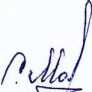 Красноярского края	С.И. МаковскаяПриложение № 1 к приказу министерства образования Красноярского края от '	№Показатели деятельности центров образования естественно-научной и
технологической направленностей «Точка роста» на территории
Красноярского края (далее - центры «Точка роста», минимальные
индикаторы и показатели реализации мероприятия
по созданию и функционированию в общеобразовательных организациях,
расположенных в сельской местности и малых городах, центров «Точка
роста»)Министр образования Красноярского краяПриложение № 2 к приказу министерства образования Красноярского края от 2 О ЯНВ 2021 №Перечень общеобразовательных организаций, расположенных в сельской
местности и малых городах, на базе которых в 2021-2023 годах
планируется создание центров образования естественно-научной
и технологической направленностей «Точка роста» на территории
Красноярского края (далее - центры «Точка роста»)Министр образованияКрасноярского краяПриложение № 3к приказуминистерства образования Красноярского краяот 2 О ЯНВ 2021 № //Типовое положение о деятельности центра образования естественно-
научной и технологической направленностей «Точка роста»на территории Красноярского края1.Общие положенияЦентр образования естественно-научной и технологической направленностей «Точка роста» на базе(наименование общеобразовательной организации) (далее - Центр) создан с целью развития у обучающихся естественно-научной, математической, информационной грамотности, формирования критического и креативного мышления, совершенствования навыков естественно-научной и технологической направленностей.Центр не является юридическим лицом и действует для достижения уставных целей(далее - Учреждение),(наименование общеобразовательной организации)а также в целях выполнения задач и достижения показателей и результатов национального проекта «Образование».В своей деятельности Центр руководствуется Федеральным законом от 29.12.2012 № 273-ФЗ «Об образовании в Российской Федерации», законом Красноярского края от 26.06.2014 № 6-2519 «Об образовании в Красноярском крае», другими нормативными документами Министерства просвещения Российской Федерации, иными нормативными правовыми актами Российской Федерации, программой развития Учреждения, планами работы, утвержденными учредителем и настоящим положением.Центр в своей деятельности подчиняется руководителю Учреждения (директору).Цели, задачи, функции деятельности ЦентраОсновной целью деятельности Центра является совершенствование условий для повышения качества образования, расширения возможностей обучающихся в освоении учебных предметов естественно-научной и технологической направленностей, а также для практической отработки учебного материала по учебным предметам «Физика», «Химия», «Биология».Задачами Центра являются:реализация основных общеобразовательных программ по учебным предметам естественно-научной и технологической направленностей, в том числе в рамках внеурочной деятельности обучающихся;разработка и реализация разноуровневых дополнительных общеобразовательных программ естественно-научной и технологической направленностей, а также иных программ, в том числе в каникулярный период;вовлечение обучающихся и педагогических работников в проектную деятельность;организация внеучебной деятельности в каникулярный период, разработка и реализация соответствующих образовательных программ, в том числе для лагерей, организованных образовательными организациями в каникулярный период;повышение профессионального мастерства педагогических работников Центра, реализующих основные и дополнительные общеобразовательные программы.Центр для достижения цели и выполнения задач вправе взаимодействовать с:различными образовательными организациями в форме сетевого взаимодействия;с федеральным оператором, осуществляющим функции по информационному, методическому и организационно-техническому сопровождению мероприятий по созданию и функционированию центров естественно-научной и технологической направленностей «Точка роста», в том числе по вопросам повышения квалификации педагогических работников;обучающимися и родителями (законными представителями) обучающихся, в том числе с применением дистанционных образовательных технологий.Порядок управления ЦентромРуководитель Учреждения издает локальный нормативный акт о назначении руководителя Центра (куратора, ответственного за функционирование и развитие), а также о создании Центра и утверждении положения о деятельности Центра.Руководителем Центра может быть назначен сотрудник Учреждения из числа руководящих и педагогических работников.Руководитель Центра обязан:осуществлять оперативное руководство Центром;представлять интересы Центра по доверенности в муниципальных и государственных органах края, организациях для реализации целей и задач Центра;отчитываться перед руководителем Учреждения о результатах работы Центра;выполнять иные обязанности, предусмотренные законодательством, уставом Учреждения, должностной инструкцией и настоящим положением.Руководитель Центра вправе:осуществлять расстановку кадров Центра, прием на работу которых осуществляется приказом руководителя Учреждения;по согласованию с руководителем Учреждения организовывать учебно-воспитательный процесс в Центре в соответствии с целями и задачами Центра и осуществлять контроль за его реализацией;осуществлять подготовку обучающихся к участию в конкурсах, олимпиадах, конференциях и иных мероприятиях по профилю направлений деятельности Центра;по согласованию с руководителем Учреждения осуществлять организацию и проведение мероприятий по профилю направлений деятельности Центра;осуществлять иные права, относящиеся к деятельности Центра и не противоречащие целям и видам деятельности образовательной организации, а также законодательству Российской Федерации.Министр образования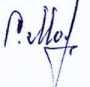 Красноярского края№ п/пНаименование индикатораМинимальное значение показателя по Красноярскому краю, в годМинимальное значение показателя по Красноярскому краю, в годМинимальное значение показателя по Красноярскому краю, в год№ п/пНаименование индикатора2021 год2022 год2023 год1Численность обучающихся общеобразовательных организаций, расположенных в сельской местности и малых городах, осваивающих два и более учебных предмета из числа предметных областей «Естественнонаучные предметы», «Естественные науки», «Математика и информатика», «Обществознание и естествознание», «Технология» и (или) курсы внеурочной деятельности общеинтеллектуальной направленности с использованием средств обучения и воспитания центров «Точка роста» (человек)20 50020 00021 0002Численность обучающихся общеобразовательных организаций, расположенных в сельской местности и малых городах, осваивающих дополнительные общеобразовательные программы технической и естественно-научной направленностей с использованием средств обучения и воспитания центров «Точка роста» (человек)11 50011 00012 0003Доля педагогических работников центров «Точка роста», прошедших обучение по программам из реестра программ повышения квалификации федерального оператора по реализации мероприятия по созданию и функционированию в общеобразовательных организациях, расположенных в сельской местности и малых городах, центров «Точка роста» (%)100100100№ п/пНаименование муниципального района, муниципального округа, городского округаНаименование общеобразовательной организации, на базе которой планируется создания центра «Точка роста»Юридический адрес общеобразовательной организацииЧисленн ость обучаю щихсяМалоко мплект ная (да/нет, количес тво классов компле ктов)2021 год1Абанский районМуниципальное казенное общеобразовательное учреждение Березовская средняя общеобразовательная школа663747, Красноярский край, Абанский район, с. Березовка, ул. Садовая, Д. 6120да, 112Абанский районМуниципальное казенное общеобразовательное учреждение Устьянская средняя общеобразовательная школа663755, Красноярский край, Абанский район, с. Устьянск, ул. Мира, д. 27а196нет, 153Абанский районМуниципальное казённое общеобразовательное учреждение Никольская средняя общеобразовательная школа663749, Красноярский край, Абанский район, с. Никольск, ул. Советская, д. 3766да, 114Абанский районМуниципальное казенное общеобразовательное учреждение Почетская средняя общеобразовательная школа663763, Красноярский край, Абанский район, п. Почет, ул. Советская, д. 2125да, 115Ачинский районМуниципальное казенное общеобразовательное учреждение «Причулымская средняя школа»662171, Красноярский край, Ачинский район, п. Причулымский, ул. Щетинкина, д. 19103да, 116Ачинский районМуниципальное бюджетное общеобразовательное учреждение «Горная средняя школа»662173, Красноярский край, Ачинский район, п. Горный, ул. Новая, д. 18240нет, 157Балахтинский районМуниципальное бюджетное общеобразовательное учреждение Приморская средняя общеобразовательная школа662356, Красноярский край, Балахтинский район, п. Приморск, ул. Ленина, д. 12273нет, 238Балахтинский районМуниципальное бюджетное общеобразовательное учреждение Чулымская средняя школа имени Героя Советского СоюзаВ.В. Пилипаса662342, Красноярский край, Балахтинский район, п. Чистое Поле, ул. Пришкольная, д. 19176нет, 129Балахтинский районМуниципальное бюджетное общеобразовательное учреждение Тюльковская средняя общеобразовательная школа662349, Красноярский край, Балахтинский район, с. Тюльково, ул. Ленина, д. 116а202да, 1110Березовский районМуниципальное бюджетное общеобразовательное учреждение «Березовская средняя общеобразовательная школа № 3»662520, Красноярский край, Березовский район, пгт. Березовка, ул. Дружбы, д. 1в811нет, 3611Березовский районМуниципальное бюджетное общеобразовательное учреждение «Есаульская средняя общеобразовательная школа»662518, Красноярский край, Березовский район, с. Есаулово, ул. Просвещения, д. 2351нет,2312Бирилюсский районМуниципальное казённое общеобразовательное учреждение «Суриковская средняя общеобразовательная школа»662135, Красноярский край, Бирилюсский район, с. Сурикове, ул. Балыксинская, д. 3588да,1113Бирилюсский районМуниципальное бюджетное общеобразовательное учреждение«Новобирилюсская средняя общеобразовательная школа»662120, Красноярский край, Бирилюсский район,с. Новобирилюссы,ул. Школьная, д. 1591нет, 2914Бирилюсский районМуниципальное бюджетное общеобразовательное учреждение «Рассветовская средняя общеобразовательная школа»662136, Красноярский край, Бирилюсский район, п. Рассвет, ул. 30 лет Победы, д. 31303нет, 1915Боготольский районМуниципальное бюджетное общеобразовательное учреждение Юрьевская средняя общеобразовательная школа662077, Красноярский край, Боготольский район, с. Юрьевка, ул. 50 лет Октября, д. 1137да, 1116Боготольский районМуниципальное казенное общеобразовательное учреждение Вагинская средняя общеобразовательная школа662075, Красноярский край, Боготольский район, с. Вагино, ул. Кооперативная, д. 2127да, 1117Боготольский районМуниципальное казенное общеобразовательное учреждение Владимировская средняя общеобразовательная школа662074, Красноярский край, Боготольский район, д. Владимировка, ул. Школьная, д. 1а66да, 1118Богучанский районМуниципальное казённое общеобразовательное учреждение Осиновская школа663457, Красноярский край, Богучанский район, п. Осиновый Мыс, ул. Советская, д. 48162да, И19Богучанский районМуниципальное казённое общеобразовательное учреждение Пинчугская школа663441, Красноярский край, Богучанский район, п. Пинчуга, ул. Ленина, д. 226281нет, 2020Большемуртинский районМуниципальное казенное общеобразовательное663060, Красноярский край, Большемуртинский580нет, 25учреждение«Болыпемуртинская средняя общеобразовательная школа № 1»район, пгт. Большая Мурта, ул. Партизанская, Д. 8321Большеулуйский районМуниципальное бюджетное общеобразовательное учреждение «Болыпеулуйская средняя общеобразовательная школа»662110, Красноярский край, Большеулуйский район, с. Большой Улуй, ул. Щетинкина, д. 5543нет, 3522Большеулуйский районМуниципальное казенное общеобразовательное учреждение «Новоеловская средняя общеобразовательная школа»662113, Красноярский край, Большеулуйский район, с. Новая Еловка, ул. Советская, д. 49а89да, И23Большеулуйский районМуниципальное казенное общеобразовательное учреждение «Сучковская средняя общеобразовательная школа»662118, Красноярский край, Большеулуйский район, с. Сучково, ул. Советская, д. 65105да,1124г. БоготолМуниципальное бюджетное общеобразовательное учреждение «Средняя общеобразовательная школа № 3»662060, Красноярский край, г. Боготол, ул. Куйбышева, д. 43980нет, 3925г. БоготолМуниципальное бюджетное общеобразовательное учреждение средняя общеобразовательная школа №2662061, Красноярский край, г. Боготол, ул. Северная, д. 9381нет, 2026г. БоготолМуниципальное бюджетное общеобразовательное учреждение средняя общеобразовательная школа №4662060, Красноярский край, г. Боготол, ул. Школьная, д. 70278нет, 3527г. БородиноМуниципальное бюджетное общеобразовательное учреждение средняя общеобразовательная школа №3663980, Красноярский край, г. Бородино, мкр. Стахановский, д. 3814нет, 3128г. БородиноМуниципальное бюджетное общеобразовательное учреждение «Средняя общеобразовательная школа № 1»663980, Красноярский край, г. Бородино, ул. Советская, д. 68794нет, 3429г. ДивногорскМуниципальное бюджетное общеобразовательное учреждение средняя общеобразовательная школа № 7 им. В.П. Астафьева663081, Красноярский край, с. Овсянка, ул. Гагарина, д. 1а217нет, 1330г. ДивногорскМуниципальное автономное общеобразовательное учреждение гимназия № 10 имени А.Е. Бочкина663090, Красноярский край, г. Дивногорск, ул. Бочкина, д. 22833нет, 3131г. ЕнисейскМуниципальное автономное общеобразовательное учреждение «Средняя школа № 9» г. Енисейска Красноярского края663181, Красноярский край, г. Енисейск, ул. Вейнбаума, д. 52479нет, 2132г. ЕнисейскМуниципальное бюджетное общеобразовательное учреждение «Средняя школа663180, Красноярский край, г. Енисейск, ул. Бабкина, д. 46679нет, 35№ 2 имени кавалера трех орденов воинской Славы П.Д.Щетинина» г. Енисейска Красноярского края33г. НазаровоМуниципальное автономное общеобразовательное учреждение «Лицей № 8» г. Назарово Красноярского края662200, Красноярский край, г. Назарово, ул. К. Маркса, д. 46а980нет, 3834г. НазаровоМуниципальное бюджетное общеобразовательное учреждение «Средняя общеобразовательная школа № 3» г. Назарово Красноярского края662205, Красноярский край, г. Назарово,ул. Кравченко, д. 2395нет, 1835г. СосновоборскМуниципальное автономное общеобразовательное учреждение «Гимназия № 1» города Сосновоборска662501, Красноярский край, г. Сосновоборск, ул. 9-й пятилетки, д. 71114нет, 5036г. СосновоборскМуниципальное автономное общеобразовательное учреждение «Средняя общеобразовательная школа № 5» города Сосновоборска662501, Красноярский край, г. Сосновоборск, ул. 9-й пятилетки, д. 241182нет, 6137г. Шарыповомуниципальное бюджетное общеобразовательное учреждение «Средняя общеобразовательная школа № 2»662315, Красноярский край, г. Шарыпово, мкр. 2-й, д. 81211нет, 4738г. ШарыповоМуниципальное бюджетное общеобразовательное учреждение «Средняя общеобразовательная школа № 7» города Шарыпово662313, Красноярский край, г. Шарыпово, мкр. 6-й, д. 23725нет, 2939Дзержинский районМуниципальное бюджетное общеобразовательное учреждение Дзержинская средняя школа № 2663700, Красноярский край, Дзержинский район, с. Дзержинское, ул. Кирова, д. 148449нет, 2440Дзержинский районМуниципальное бюджетное общеобразовательное учреждение Курайская средняя школа663711, Красноярский край, Дзержинский район, с. Курай, ул. Новая, д. 16112да, 1141Емельяновский районМуниципальное бюджетное общеобразовательное учреждение Емельяновская средняя общеобразовательная школа № 3663020, Красноярский край, Емельяновский район, пгт. Емельяново, ул. 2-х Борцов, д. 50744нет, 3842Емельяновский районМуниципальное бюджетное общеобразовательное учреждение Еловская средняя общеобразовательная школа663012, Красноярский край, Емельяновский район, с. Еловое, ул. Гурского, д. 20206нет, 1443Енисейский районМуниципальное бюджетное общеобразовательное учреждение «Шапкинская средняя общеобразовательная школа № 11 имени Героя Российской Федерации Боровикова В.В.»663149, Красноярский край, Енисейский район, п. Шапкино, ул. Мира, д. 182да, 1144Енисейский районМуниципальное бюджетное общеобразовательное учреждение «Подтесовская663168, Красноярский край, Енисейский район, пгт. Подтесово,442нет, 29средняя общеобразовательная школа № 46 имени В.П. Астафьева»пер. Талалихина, д. 845Ермаковский районМуниципальное бюджетное общеобразовательное учреждение «Нижнесуэтукская средняя школа»662822, Красноярский край, Ермаковский район, с. Нижний Суэтук, ул. Советская, Д.2128да, 1146Ермаковский районМуниципальное бюджетное общеобразовательное учреждение «Ермаковская средняя школа № 1»662820, Красноярский край, Ермаковский район, с. Ермаковское, пл. Победы, д. 8641нет, 3147ЗАТО п. СолнечныйМуниципальное казённое общеобразовательное учреждение «Средняя общеобразовательная школа № 2 имени маршала Советского союза Крылова Н.И. ЗАТО п. Солнечный Красноярского края»660947, Красноярский край, п. ЗАТО п. Солнечный,ул. Главного маршала артиллерии Неделина, д. 106662нет, 3048Идринский районМуниципальное казенное общеобразовательное учреждение Добромысловская средняя общеобразовательная школа662685, Красноярский край, Идринский район, п. Добромысловский, ул. Садовая, д. 681да, И49Идринский районМуниципальное казенное общеобразовательное учреждение Отрокская средняя общеобразовательная школа662693, Красноярский край, Идринский район, с. Отрок, ул. Школьная, д. 9100да, 1150Иланский районМуниципальное бюджетное общеобразовательное учреждение «Соколовская средняя общеобразовательная школа № 4»663 816, Красноярский край, Иланский район, с. Соколовка,ул. Комсомольская, д. 2166да, 1151Иланский районМуниципальное бюджетное общеобразовательное учреждение «Иланская средняя общеобразовательная школа № 1»663800, Красноярский край, Иланский район, г. Иланский, ул. Ленина, Д. 1853нет, 3952Ирбейский районМуниципальное общеобразовательное бюджетное учреждение «Благовещенская средняя общеобразовательная школа»663667, Красноярский край, Ирбейский район, с. Благовещенка, ул. Трактовая, д. 9674да, 1153Ирбейский районМуниципальное общеобразовательное бюджетное учреждение «Усть-Ярульская средняя общеобразовательная школа»663663, Красноярский край, Ирбейский район, с. Усть-Яруль, ул. Пионерская, д. 1/1188нет, 2154Ирбейский районМуниципальное бюджетное общеобразовательное учреждение «Ирбейская средняя общеобразовательная школа № 1» имени Героя Советского Союза С.С. Давыдова663650, Красноярский край, Ирбейский район, с. Ирбейское, ул. Ленина, Д. 2а726нет, 4255Ирбейский районМуниципальное бюджетное общеобразовательное учреждение «Тумаковская663665, Красноярский край, Ирбейский район, с. Тумаково,98да, 11средняя общеобразовательная школа»ул. Школьная, д. 1156Казачинский районМуниципальное бюджетное общеобразовательное учреждение Галанинская основная общеобразовательная школа663115, Красноярский край, Казачинский район, с. Галанино, ул. Трактовая, д. 8а127да, 957Казачинский районМуниципальное бюджетное общеобразовательное учреждение Момотовская средняя общеобразовательная школа663110, Красноярский край, Казачинский район, с. Момотово, ул. Школьная, д. 390да, 1158Канский районМуниципальное бюджетное общеобразовательное учреждение «Филимоновская средняя общеобразовательная школа»663620, Красноярский край, Канский район, с. Филимоново, ул. Луговая, д. 41444нет,3259Канский районМуниципальное бюджетное общеобразовательное учреждение «Астафьевская средняя общеобразовательная школа»663641, Красноярский край, Канский район, с. Астафьевка, ул. Пионерская, д. 10187нет, 2160Канский районмуниципальное бюджетное общеобразовательное учреждение «Браженская средняя общеобразовательная школа»663631, Красноярский край, Канский район, с. Бражное, ул. Коростелева, д. 28256нет, 1761Каратузский районмуниципальное бюджетное общеобразовательное учреждение «Таскинская средняя общеобразовательная школа»662855, Красноярский край, Каратузский район, с. Таскино,ул. Школьная, д. 1116да, 1162Каратузский районМуниципальное бюджетное общеобразовательное учреждение «Таятская основная общеобразовательная школа им. Героя России И. Кропочева»662853, Красноярский край, Каратузский район, с. Таяты, ул. Кропочева, д. 197да, 963Каратузский районмуниципальное бюджетное общеобразовательноеучреждение«Черемушкинская средняя общеобразовательная школа имени Героя Советского Союза Г.В. Комарова662854, Красноярский край, Каратузский район, с. Черемушка, ул. Зеленая, д. 9в129да, И64Кежемский районМуниципальное бюджетное общеобразовательное учреждение «Кодинская средняя общеобразовательная школа № 3»663491, Красноярский край, Кежемский район, г. Кодинск,ул. Колесниченко, д. 16622нет, 2965Кежемский районмуниципальное бюджетное общеобразовательное учреждение «Кодинская средняя общеобразовательная школа № 2»663491, Красноярский край, Кежемский район, г. Кодинск, ул. Усенко, Д. 18461нет, 3066Кежемский районмуниципальное казенное общеобразовательное учреждение «Татарская средняя общеобразовательная школа»663496, Красноярский край, Кежемский район, д. Тагара,ул. Строителей, д. 17156нет, 1267Козульский районмуниципальное бюджетное общеобразовательное учреждение «Козульская средняя общеобразовательная школа № 2 имени Героя Советского Союза Дмитрия Константиновича Квитовича»662050, Красноярский край, Козульский район, п.г.т. Козулька, ул. Свердлова, д. 35710нет, 4768Козульский районмуниципальное бюджетное общеобразовательное учреждение «Чернореченская средняя общеобразовательная школа № 2 имени Героя Советского Союза Владимира Даниловича Солонченко»662040, Красноярский край,п. Новочернореченский,ул. Кооперативная, д. 30218нет, 1569Козульский районМуниципальное казенное общеобразовательное учреждение «Балахтонская средняя общеобразовательная школа»662043, Красноярский край, Козульский район, село Балахтон, ул. Советская, д. 82а81да,1170Краснотуранский районМуниципальное бюджетное общеобразовательное учреждение «Саянская средняя общеобразовательная школа»662654, Красноярский край, Краснотуранский район, с. Саянск, ул. Ленина, д. 6394да, 1171Краснотуранский районМуниципальное бюджетное общеобразовательное учреждение «Беллыкская средняя общеобразовательная школа»662664, Красноярский край, Краснотуранский район, с. Беллык, ул. Ленина, д. 43120да, 1172Краснотуранский районМуниципальное бюджетное общеобразовательное учреждение «Лебяженская средняя общеобразовательная школа»662653, Красноярский край, Краснотуранский район, с. Лебяжье, ул. Маяковского, д. 21156да, 1173Курагинский районМуниципальное бюджетное общеобразовательное учреждение Шалоболинская средняя общеобразовательная школа № 18662931, Красноярский край, Курагинский район, с. Шалоболино, ул. Советская, д. 366179да,1174Курагинский районМуниципальное бюджетное общеобразовательное учреждение Курагинская средняя общеобразовательная школа № 7662912, Красноярский край, Курагинский район, пгт. Курагино, ул. Красноярская, д. 86292нет, 2375Курагинский районМуниципальное бюджетное общеобразовательное учреждение Кочергинская средняя общеобразовательная школа № 19662921, Красноярский край, Курагинский район, с. Кочергино, ул. Школьная, д. 1а141да, 1176Курагинский районМуниципальное бюджетное общеобразовательное учреждение Кордовская средняя общеобразовательная школа № 14662941, Красноярский край, Курагинский район, с. Кордово, ул. Школьная, д. 45155нет, 1577Манский районМуниципальное бюджетное общеобразовательное учреждение «Нарвинская средняя школа имени Героя Советского Союза Круглова Василия Ивановича»663517, Красноярский край, Манский район, с. Нарва, ул. Заводская, Д.21149да,1178Манский районМуниципальное бюджетное663500, Красноярский178нет,общеобразовательное учреждение «Камарчагская средняя общеобразовательная школа»край, Манский район, п. Камарчага, ул. Школьная, д. 181879Манский районмуниципальное бюджетное общеобразовательное учреждение «Нижне- Есауловская средняя школа»663508, Красноярский край, Манский район, с. Нижняя Есауловка, ул. Школьная, д. 12140да,1180Минусинский районМуниципальное казенное общеобразовательное учреждение Болыпеинская средняя общеобразовательная школа № 6662635, Красноярский край, Минусинский район, с. Большая Иня, ул. Ленина, д. 41129да, 1081Минусинский районмуниципальное казенное общеобразовательное учреждение Лугавская средняя общеобразовательная школа № 19662639, Красноярский край, Минусинский район, с. Лугавское, ул. Колобова, д. 2166нет, 1282Минусинский районмуниципальное казенное общеобразовательное учреждение Городокская средняя общеобразовательная школа № 2662631, Красноярский край, Минусинский район, с. Городок, ул. Ленина, д. 216252нет, 1983Мотыгинский районМуниципальное бюджетное общеобразовательное учреждение Раздолинская средняя общеобразовательная школа имени героя Советского Союза Фёдора Тюменцева663415, Красноярский край, Мотыгинский район, шт. Раздолинск, ул. Пушкина, д. 33327нет, 1884Мотыгинский районМуниципальное бюджетное общеобразовательное учреждение Мотыгинская средняя общеобразовательная школа № 2663400, Красноярский край, Мотыгинский район, пгт. Мотыгино, ул. Школьная, д. 25465нет, 2385Мотыгинский районМуниципальное бюджетное общеобразовательное учреждение Новоангарская средняя общеобразовательная школа663412, Красноярский край, Мотыгинский район, п. Новоангарск, ул. 4 Квартал, д. 10184нет, 1486Назаровский районМуниципальное бюджетное общеобразовательное учреждение «Гляденская средняя общеобразовательная школа»662220, Красноярский край, Назаровский район, п. Глядень, ул. Новая, Д. 28235да,1187Назаровский районМуниципальное бюджетное общеобразовательное учреждение «Краснополянская средняя общеобразовательная школа»662211, Красноярский край, Назаровский район, с. Красная Поляна, ул. Мира, д. 31221да, И88Нижнеингашский районМуниципальное бюджетное общеобразовательное учреждение «Березовская средняя общеобразовательная школа»663845, Красноярский край, Нижнеингашский район, п. Канифольный, ул. Школьная, д. 38136да, И89Нижнеингашский районМуниципальное бюджетное общеобразовательное учреждение «Решотинская средняя школа № 1 имени Героя Советского Союза В.П. Лаптева»663840, Красноярский край, Нижнеингашский район, пгт. Нижняя Пойма, мкр.Звездный, Д. 6449нет, 2190Нижнеингашский районМуниципальное бюджетное общеобразовательное учреждение «Решотинская основная школа»663 841, Красноярский край, Нижнеингашский район, пгт. Нижняя Пойма, ул. Семафорная, д. 1104да, 991Новоселовский районМуниципальное бюджетное образовательное учреждение Анашенская средняя общеобразовательная школа № 1662433, Красноярский край, Новоселовский район, п. Анаш, ул. Школьная, д. 14ПОда, И92Новоселовский районМуниципальное бюджетное образовательное учреждение Легостаевская средняя общеобразовательная школа № 11 им. Р.В. Можнова662443, Красноярский край, Новоселовский район, с. Легостаево, ул. Школьная, д. 1а88да, 1193Новоселовский районМуниципальное бюджетное образовательное учреждение Новоселовская средняя общеобразовательная школа № 5 имени Героя Советского Союза В.И. Русинова662430, Красноярский край, Новоселовский район, с. Новоселово, ул. Почтовая, д. 1745нет, 3494п. КедровыйМуниципальное бюджетное общеобразовательное учреждение «Средняя общеобразовательная школа № 71 п. Кедровый Красноярского края»660910, Красноярский край, п. Кедровый, ул. Багирова, д. 18623нет, 3195Партизанский районМуниципальное казённое общеобразовательное учреждение «Вершино- Рыбинская средняя общеобразовательная школа им. Н.Я. Бизюкова»663542, Красноярский край, Партизанский район, с. Вершино- Рыбное, ул. Ленина, д. 26а113да,1196Партизанский районМуниципальное казённое общеобразовательное учреждение«Запасноимбежская средняя общеобразовательная школа им. С.В. Потапова»663544, Красноярский край, Партизанский район, п. Запасной Имбеж, ул. Центральная, Д. 18127да,1197Партизанский районмуниципальное казённое общеобразовательное учреждение «Стойбинская средняя общеобразовательная школа»663546, Красноярский край, Партизанский район, с. Стойба, ул. Школьная, д. 5117да, 1198Пировский муниципальный округМуниципальное бюджетное общеобразовательное учреждение «Пировская средняя школа»663120, Красноярский край, Пировский район, с. Пировское, ул. 1 Мая, Д.28466нет, 3099Пировский муниципальный округМуниципальное бюджетное общеобразовательное учреждение «Болыпекетская средняя школа»663125, Красноярский край, Пировский район, п. Кетский,ул. Центральная, д. 37135да, 11100Пировский муниципальный округМуниципальное бюджетное общеобразовательное учреждение «Икшурминская средняя школа»663124, Красноярский край, Пировский район, с. Икшурма, ул. Школьная, д. 6115да, И101Пировский муниципальный округМуниципальное бюджетное общеобразовательное учреждение «Троицкая средняя школа»663129, Красноярский край, Пировский район, с. Троица, ул. Мира, д. 6378да, И102Рыбинский районМуниципальное бюджетное663952, Красноярский214да,общеобразовательное учреждение«Новокамалинская средняя общеобразовательная школа №2»край, Рыбинский район, с. Новокамала, ул. 70 лет Октября, д. 2111103Рыбинский районМуниципальное бюджетное общеобразовательное учреждение«Рыбинская средняя общеобразовательная школа № 7 имени Героя Советского Союза Г.П. Кузьмина»663970, Красноярский край, Рыбинский район, с. Рыбное, ул. Кузьмина, д. 1а205нет, 14104Рыбинский районМуниципальное бюджетное общеобразовательное учреждение «Новосолянская средняя общеобразовательная школа № 1»663953, Красноярский край, Рыбинский район, с. Новая Солянка, ул. Первомайская, д. 2а407нет, 27105Саянский районМуниципальное бюджетное общеобразовательное учреждение «Агинская средняя общеобразовательная школа № 1»663580, Красноярский край, Саянский район, с. Агинское, ул. Парковая, д. 23480нет, 29106Саянский районМуниципальное казенное общеобразовательное учреждение Большеарбайская средняя общеобразовательная школа663591, Красноярский край, Саянский район, с. Большой Арбай, ул. Кооперативная, д. 4470да,11107Саянский районМуниципальное казенное общеобразовательное учреждение Унерская средняя общеобразовательная школа663585, Красноярский край, Саянский район, с. Унер, ул. Школьная, д. 13а174да, 11108Саянский районМуниципальное бюджетное общеобразовательное учреждение «Агинская средняя общеобразовательная школа № 2»663580, Красноярский край, Саянский район, с. Агинское,ул. Строительная, д. 21а264нет, 16109Саянский районмуниципальное казенное общеобразовательное учреждение Межовская средняя общеобразовательная школа663582, Красноярский край, Саянский район, с. Межово, ул. Новая, Д. 3589да, 11ПОСеверо-Енисейский районмуниципальное бюджетное общеобразовательное учреждение «Тейская средняя школа № 3»663293, Красноярский край, Северо-Енисейский район, п. Тея, ул. Октябрьская, д. 8179нет, 13111Северо-Енисейский районмуниципальное бюджетное общеобразовательное учреждение «Северо- Енисейская средняя школа №2»663282, Красноярский край, Северо-Енисейский район, гп. Северо- Енисейский, ул. Карла Маркса, д. 26435нет, 22112Северо-Енисейский районМуниципальное бюджетное общеобразовательное учреждение Новокаламинская средняя школа № 6663289, Красноярский край, Северо-Енисейский район, п. Новая Калами, ул. Юбилейная, д. 2570да,11113Сухобузимский районМуниципальное казенное общеобразовательное учреждение «Павловская средняя школа»	663042, Красноярский край, Сухобузимский район, с. Павловщина, пер. Почтовый, д. 4а92да,11114Сухобузимский районМуниципальное бюджетное общеобразовательное учреждение «Шилинская663051, Красноярский край, Сухобузимский район, с. Шила,310нет, 24средняя школа»ул. Ленина, д. 71115ТаймырскийДолгано-Ненецкий районТаймырское муниципальное казенное общеобразовательное учреждение «Дудинская средняя школа № 5»647000, Красноярский край, Таймырский Долгано-Ненецкий район, г. Дудинка, ул. Спортивная, д. 5463нет, 22116Таймырский Долгано-Ненецкий районТаймырское муниципальное казенное общеобразовательное учреждение «Хатангская средняя школа № 1»647460, Красноярский край, Таймырский Долгано-Ненецкий район, с. Хатанга, ул. Таймырская, д. 28410нет, 26117Таймырский Долгано-Ненецкий районТаймырское муниципальное казенное общеобразовательное учреждение «Носковская средняя школа - интернат»647230, Красноярский край, Таймырский Долгано-Ненецкий район, п. Носок, ул. Черемушки, д. 79466нет, 27118ТаймырскийДолгано-Ненецкий районТаймырское муниципальное казенное общеобразовательное учреждение «Дудинская средняя школа №4»647000, Красноярский край, Таймырский Долгано-Ненецкий район, г. Дудинка, ул. Щорса, д. 23в456нет, 23119Тасеевский районмуниципальное бюджетное общеобразовательное учреждение «Тасеевская средняя общеобразовательная школа № 1»663770, Красноярский край, Тасеевский район, с. Тасеево,ул. Краснопартизанская, д. 24558нет, 33120Тасеевский районМуниципальное бюджетное общеобразовательное учреждение «Сивохинская средняя общеобразовательная школа № 5»663775, Красноярский край, Тасеевский район, с. Сивохино, ул. Советская, д. 2а67да,11121Туруханский районМуниципальное казенное общеобразовательное учреждение «Средняя школа города Игарки» им. В.П.Астафьева663200, Красноярский край, Туруханский район, г. Игарка, мкр. 2- й, д. 10а467нет, 27122Туруханский районМуниципальное казенное общеобразовательное учреждение «Средняя школа № 10» поселка Светлогорск663214, Красноярский край, Туруханский район, п. Светлогорск, ул. Сидорова, д. За149да, 11123Туруханский районМуниципальное казенное общеобразовательное учреждение «Туруханская средняя школа № 1»663230, Красноярский край, Туруханский район, с. Туруханск, ул. Попова, д. 7401нет, 34124Тюхтетский муниципальный округМуниципальное бюджетное общеобразовательное учреждение «Тюхтетская средняя школа № 1»662010, Красноярский край, Тюхтетский район, с. Тюхтет, ул. Кирова, Д. 69463нет, 21125Тюхтетский муниципальный округМуниципальное бюджетное общеобразовательное учреждение «Зареченская средняя школа»662019, Красноярский край, Тюхтетский район, с. Зареченка,ул. Революции, д. 3566да, 11126Тюхтетский муниципальный округМуниципальное бюджетное общеобразовательное учреждение «Новомитропольская средняя школа»662015, Красноярский край, Тюхтетский район, с. Новомитрополька, ул. Школьная, д. 1 а83да, 11127Ужурский районМуниципальное бюджетное общеобразовательное учреждение «Крутоярская средняя общеобразовательная662240, Красноярский край, Ужурский район, с. Крутояр, ул. Главная, Д. 28390нет, 28школа»128Ужурский районМуниципальное бюджетное общеобразовательное учреждение «Малоимышская средняя общеобразовательная школа»662268, Красноярский край, Ужурский район, с. Малый Имыш, ул. Кооперативная, д. 1а135да,11129Ужурский районМуниципальное бюджетное общеобразовательное учреждение «Локшинская средняя общеобразовательная школа»662262, Красноярский край, Ужурский район, с. Локшино,ул. Центральная, д. 19101да,11130Ужурский районМуниципальное бюджетное общеобразовательное учреждение «Ужурская средняя общеобразовательная школа № 6»662251, Красноярский край, Ужурский район, г. Ужур, ул. Вокзальная, Д. 34787нет, 33131Уярский районМуниципальное бюджетное общеобразовательное учреждение «Уярская средняя общеобразовательная школа № 4»663921, Красноярский край, Уярский район, г. Уяр, ул. Ульяны Громовой, д. 7228нет, 14132Уярский районМуниципальное бюджетное общеобразовательное учреждение «Уярская средняя общеобразовательная школа №3»663920, Красноярский край, Уярский район, г. Уяр, ул. 30 лет ВЛКСМ, д. 59526нет, 22133Уярский районМуниципальное бюджетное общеобразовательное учреждение «Громадская средняя общеобразовательная школа»663913, Красноярский край, Уярский район, п. Громадск, ул. Школьная, д. 16129да,11134Уярский районМуниципальное бюджетное общеобразовательное учреждение «Новопятницкая средняя общеобразовательная школа»663914, Красноярский край, Уярский район, с. Новопятницкое, ул. Школьная, д. 34131да, 11135Уярский районМуниципальное бюджетное общеобразовательное учреждение «Сушиновская средняя общеобразовательная школа»663934, Красноярский край, Уярский район, с. Сушиновка, ул. Школьная, д. 1106да,10136Шарыповский муниципальный округМуниципальное бюджетное общеобразовательное учреждение Родниковская средняя общеобразовательная школа662330, Красноярский край, Шарыповский район, с. Родники, ул. Октябрьская, д. 15235нет, 22137Шарыповский муниципальный округМуниципальное бюджетное общеобразовательное учреждение Березовская средняя общеобразовательная школа № 1662336, Красноярский край, Шарыповский район, с. Березовское, ул. Советская, д. 61239нет, 21138Шушенский районМуниципальное бюджетное общеобразовательное учреждение Субботинская средняя общеобразовательная школа имени Героя Советского Союза С.У. Кривенко662736, Красноярский край, Шушенский район, с. Субботино, ул. Ленина, д. 27305нет, 23139Шушенский районМуниципальное автономное общеобразовательное учреждение Казанцевская662721, Красноярский край, Шушенский район, с. Казанцево, ул. Ленина,268нет, 20средняя общеобразовательная школа имени Героя Советского СоюзаА.А. СемирадскогоД. 6140Шушенский районМуниципальное бюджетное общеобразовательное учреждение «Ильичевская средняя общеобразовательная школа»662733, Красноярский край, Шушенский район, п. Ильичеве,ул. Московская, д. 15а344нет, 27141Эвенкийский районМуниципальное казенное общеобразовательное учреждение «Ванаварская средняя школа» Эвенкийского муниципального района Красноярского края648490, Красноярский край, Эвенкийский район, с. Ванавара, ул. Увачана, д. 26418нет, 20142Эвенкийский районМуниципальное бюджетное общеобразовательное учреждение «Туринская средняя школа» Эвенкийского муниципального района Красноярского края648000, Красноярский край, Эвенкийский район, п. Тура, ул. Увачана, д. 7484нет, 30143Эвенкийский районМуниципальное казенное общеобразовательное учреждение «Есейсская средняя школа» Эвенкийского муниципального района Красноярского края648594, Красноярский край, Эвенкийский район, п. Ессей, ул. Школьная, д. 2153нет, 192022 год2022 год2022 год2022 год2022 год2022 год1Абанский районМуниципальное казённое общеобразовательное учреждение Долгомостовская средняя общеобразовательная школа им. Александра Помозова663750, Красноярский край, Абанский район, с. Долгий Мост, ул. Дзержинского, д. 22294нет, 202Абанский районМуниципальное казенное общеобразовательное учреждение Абанская средняя общеобразовательная школа № 4 им. Героя Советского Союза В.С. Богуцкого663740, Красноярский край, Абанский район, п. Абан, ул. 1 Мая, д. 101520нет, 223Абанский районМуниципальное казенное общеобразовательное учреждение Покатеевская средняя общеобразовательная школа663765, Красноярский край, Абанский район, с. Покатеево, ул. Советская, д. 4368да,114Абанский районМуниципальное казенное общеобразовательное учреждение Новоуспенская средняя общеобразовательная школа663752, Красноярский край, Абанский район, с. Новоуспенка, ул. Ленина, д. 28117да, 115Абанский районМуниципальное автономное общеобразовательное учреждение Абанская средняя общеобразовательная школа №3663740, Красноярский край, Абанский район, п. Абан, ул. Степанова, д. 6а509нет, 226Ачинский районМуниципальное казенное общеобразовательное учреждение «Белоярская средняя школа»662178, Красноярский край, Ачинский район, с. Белый Яр, ул. Зеленая, Д. 7а193нет, 137Ачинский районМуниципальное казенноеобщеобразовательное662156, Красноярский край, Ачинский район,119да,11учреждение «Преображенская средняя школа»с. Преображенка, ул. Школьная, д. 38Ачинский районМуниципальное казенное общеобразовательное учреждение «Ястребовская средняя школа»662175, Красноярский край, Ачинский район, с. Ястребово, ул. Новая, Д.289да, 119Ачинский районМуниципальное бюджетное общеобразовательное учреждение «Каменская средняя школа»662163, Красноярский край, Ачинский район, д. Каменка, ул. Лесная, д. 586да, 1110Ачинский районМуниципальное казенное общеобразовательное учреждение «Малиновская средняя школа»662179, Красноярский край, Ачинский район, п. Малиновка, кв-л. 1-й, д. 5280нет, 1711Ачинский районМуниципальное казенное общеобразовательное учреждение «Болыпесалырская средняя школа»662156, Красноярский край, Ачинский район, с. Большая Салырь, ул. Школьная, д. 16180нет, 1212Балахтинский районМуниципальное бюджетное общеобразовательное учреждение Огурская средняя общеобразовательная школа662360, Красноярский край, Балахтинский район, с. Огур, ул. Тольятти, д. 11139да, 1013Балахтинский районМуниципальное бюджетное общеобразовательное учреждение Ровненская средняя общеобразовательная школа662350, Красноярский край, Балахтинский район, с. Ровное, ул. Школьная, д. 4115да, И14Балахтинский районМуниципальное бюджетное общеобразовательное учреждение Болыпесырская средняя общеобразовательная школа662354, Красноярский край, Балахтинский район, с. Большие Сыры, ул. Космонавтов, д. 888да,1015Балахтинский районМуниципальное бюджетное общеобразовательное учреждение Еловская средняя общеобразовательная школа662353, Красноярский край, Балахтинский район, с. Еловка, ул. Школьная, д. 166да,1016Березовский районМуниципальное бюджетное общеобразовательное учреждение «Березовская средняя школа № 1 имени Е.К. Зырянова»662520, Красноярский край, Березовский район, пгт. Березовка, ул. Советская, д. 47906нет, 4117Березовский районМуниципальное бюджетное общеобразовательное учреждение «Бархатовская средняя общеобразовательная школа имени Героя Советского Союза Ф.М. Шакшуева»662524, Красноярский край, Березовский район, с. Бархатово, ул. Ленина, Д. 8а310нет, 1818Боготольский районМуниципальное бюджетное общеобразовательное учреждение Критовская средняя общеобразовательная школа662080, Красноярский край, Боготольский район, с. Критово, ул. Совхозная, д. 22162да, 1119Боготольский районМуниципальное бюджетное общеобразовательное учреждениеБольшекосульская средняя общеобразовательная школа662071, Красноярский край, Боготольский район, с. Большая Косуль, ул. Ленина, Д. 101162да, 1120Боготольский районМуниципальное бюджетное общеобразовательное662066, Красноярский край, Боготольский225нет, 21учреждение Боготольская средняя общеобразовательная школарайон, с. Боготол, ул. Набережная, д. 10а21Богучанский районМуниципальное казённое общеобразовательное учреждение Таежнинская школа № 20663467, Красноярский край, Богучанский район, п. Таежный, ул. Новая, Д. 15392нет, 1922Богучанский районМуниципальное казённое общеобразовательное учреждение «Чуноярская средняя школа № 13»663459, Красноярский край, Богучанский район, с. Чунояр,ул. Партизанская, д. 33361нет, 2523Богучанский районМуниципальное казённое общеобразовательное учреждение Богучанская школа № 2663430, Красноярский край, Богучанский район, с. Богучаны, ул. Перенсона, д. 9585нет, 2524Болыпемуртинский районмуниципальное казенное общеобразовательное учреждение «Верхказанская средняя общеобразовательная школа»663075, Красноярский край, Болыпемуртинский район, с. Верх-Казанка, ул. Центральная, д. 1677да, И25Болыпемуртинский районМуниципальное казенное общеобразовательное учреждение «Бартатская средняяя общеобразовательная школа»663077, Красноярский край, Болыпемуртинский район, с. Бартат, ул. Центральная, д. 4096да,1126Болыпемуртинский районМуниципальное казенное общеобразовательное учреждение «Болыпемуртинская средняя общеобразовательная школа № 2»663060, Красноярский край, Болыпемуртинский район, пгт. Большая Мурта,ул. Комсомольская, д. 9478нет, 2127Болыпемуртинский районМуниципальное казенное общеобразовательное учреждение «Лакинская средняя общеобразовательная школа»663076, Красноярский край, Болыпемуртинский район, д. Лакино, ул. Н.Г.Тупеко, д. 992да, И28г. НазаровоМуниципальное бюджетное общеобразовательное учреждение «Средняя общеобразовательная школа № 4» города Назарово Красноярского края662204, Красноярский край, г. Назарово, ул. Московская, д. 2284нет, 1529г. НазаровоМуниципальное автономное общеобразовательное учреждение «Средняя общеобразовательная школа № 7» г. Назарово Красноярского края662200, Красноярский край, г. Назарово, ул. Арбузова, д. 98а901нет, 3630г. СосновоборскМуниципальное автономное общеобразовательное учреждение «Средняя общеобразовательная школа № 4» города Сосновоборска662501, Красноярский край, г. Сосновоборск, ул. Весенняя, д. 31184нет, 5431г. ШарыповоМуниципальное бюджетное общеобразовательное учреждение «Средняя общеобразовательная школа № 1»662312, Красноярский край, г. Шарыпово, пер. Школьный, д. 1560нет, 2132Дзержинский районМуниципальное бюджетное общеобразовательное учреждение Дзержинская663700, Красноярский край, Дзержинский район, с. Дзержинское,603нет, 30средняя школа № 1пер. Новый, д. 1 а33Дзержинский районМуниципальное бюджетное общеобразовательное учреждение Усольская средняя школа663 710, Красноярский край, Дзержинский район, д. У солка, ул. Молодежная, д. 1а71да, 1034Дзержинский районМуниципальное бюджетное общеобразовательное учреждение Шеломковская средняя школа663716, Красноярский край, Дзержинский район, с. Шеломки, ул. Центральная, д. 1568да,1135Дзержинский районМуниципальное бюджетное общеобразовательное учреждение Денисовская средняя школа663715, Красноярский край, Дзержинский район, с. Денисово, ул. Быстрова, д. 100202нет, 2236Емельяновский районМуниципальное бюджетное общеобразовательное учреждение Стеклозаводская средняя общеобразовательная школа663013, Красноярский край, Емельяновский район, п. Памяти 13 Борцов, ул. Культуры, Д. 8а279нет, 2337Емельяновский районМуниципальное бюджетное общеобразовательное учреждение Шуваевская средняя общеобразовательная школа663035, Красноярский край, Емельяновский район, с. Шуваево, ул. Просвещения, д. 5341нет, 2438Емельяновский районМуниципальное бюджетное общеобразовательное учреждение Частоостровская средняя общеобразовательная школа663034, Красноярский край, Емельяновский район,с. Частоостровское, ул. Лесная, д. 1220нет, 1439Емельяновский районМуниципальное бюджетное общеобразовательное учреждение Мининская средняя общеобразовательная школа663029, Красноярский край, Емельяновский район, п. Минино, ул. Зеленая, д. 23250нет, 1740Енисейский районМуниципальное бюджетное общеобразовательное учреждение «Погодаевская средняя общеобразовательная школа № 18»663157, Красноярский край, Енисейский район, с. Погодаево, ул. Гагарина, д. 2472да, 1141Енисейский районМуниципальное бюджетное общеобразовательное учреждение «Потаповская средняя общеобразовательная школа № 8 имени кавалера ордена «За заслуги перед Отечеством IV степени с мечами» Василия Анатольевича Паукова»663169, Красноярский край, Енисейский район, с. Потапово, ул. Административная, д. 462да, 1142Енисейский районМуниципальное бюджетное общеобразовательное учреждение «Абалаковская средняя общеобразовательная школа № 1»663141, Красноярский край, Енисейский район, с. Абалаково, ул. Заречная, д. 20219нет, 2643Енисейский районМуниципальное бюджетное общеобразовательное учреждение «Ярцевская средняя общеобразовательная школа № 12»663170, Красноярский край, Енисейский район, с. Ярцево, ул. Матросова, Д. 40227нет, 2444Ермаковский районМуниципальное бюджетное общеобразовательное учреждение «Верхнеусинская средняя школа»662842, Красноярский край, Ермаковский район,с. Верхнеусинское,203да, 11пл. Щетинкина, д. 245Ермаковский районМуниципальное бюджетное общеобразовательное учреждение «Григорьевская средняя общеобразовательная школа им. А. А. Воловика»662832, Красноярский край, Ермаковский район, с. Григорьевка, ул. Школьная, д. 474да,1146Ермаковский районМуниципальное бюджетное общеобразовательное учреждение «Жеблахтинская средняя школа»662835, Красноярский край, Ермаковский район, с. Жеблахты, ул. Школьная, д. 2063да, 1147Ермаковский районМуниципальное бюджетное общеобразовательное учреждение «Салбинская средняя общеобразовательная школа»662831, Красноярский край, Ермаковский район, с. Салба, ул. Школьная, д. 1062да, 1148Ермаковский районМуниципальное бюджетное общеобразовательное учреждение «Ермаковская средняя общеобразовательная школа № 2»662820, Красноярский край, Ермаковский район, с. Ермаковское, ул. Октябрьская, д. 53а613нет, 3949Идринский районМуниципальное бюджетное общеобразовательное учреждение Идринская средняя общеобразовательная школа662680, Красноярский край, Идринский район, с. Идринское,ул. Октябрьская, д. 178718нет, 3750Идринский районМуниципальное казенное общеобразовательное учреждение Никольская средняя общеобразовательная школа662671, Красноярский край, Идринский район, с. Никольское,ул. Ленина, д. 9776да, И51Идринский районМуниципальное казенное общеобразовательное учреждение Стахановская средняя общеобразовательная школа662629, Красноярский край, Идринский район, с. Майское Утро, ул. Молодежная, д. 16111да, И52Идринский районМуниципальное казенное общеобразовательное учреждение Новоберезовская средняя общеобразовательная школа662672, Красноярский край, Идринский район, с. Ново березовка, ул. Ленина, д. 6678да, 1153Иланский районМуниципальное бюджетное общеобразовательное учреждение «Иланская средняя общеобразовательная школа № 2»663800, Красноярский край, Иланский район, г. Иланский,ул. Коммунистическая, Д.91574нет, 2754Иланский районМуниципальное бюджетное общеобразовательное учреждение «Новогородская средняя общеобразовательная школа № 3»663803, Красноярский край, Иланский район, с. Новогородка, ул. Советская, д. 3789да, И55Иланский районМуниципальное бюджетное общеобразовательное учреждение «Иланская средняя общеобразовательная школа №41»663801, Красноярский край, Иланский район, г. Иланский, ул. Школьная, д. 29768нет, 4756Иланский районМуниципальное бюджетное общеобразовательное учреждение «Новопокровская средняя общеобразовательная школа № 7»663804, Красноярский край, Иланский район, с. Новопокровка, ул. 60 лет образования СССР, Д. 2374да, 1157Ирбейский районМуниципальное бюджетное663650, Красноярский224нет,общеобразовательное учреждение «Ирбейская средняя общеобразовательная школа № 2» имени полного кавалера ордена Славы И.Н. Демьяновакрай, Ирбейский район, с. Ирбейское, ул. Ленина, Д. 942458Ирбейский районМуниципальное бюджетное общеобразовательное учреждение «Изумрудновская основная общеобразовательная школа»663650, Красноярский край, Ирбейский район, п. Изумрудный, ул. Гагарина, д. 2575да, 959Ирбейский районМуниципальное бюджетное общеобразовательное учреждение «Верхнеуринская средняя общеобразовательная школа»663664, Красноярский край, Ирбейский район, с. Верхняя Уря, ул. 40 лет Октября, д. 59, стр. 292да,1160Ирбейский районМуниципальное бюджетное общеобразовательное учреждение «Николаевская средняя общеобразовательная школа»663655, Красноярский край, Ирбейский район, д. Николаевка, пер. Школьный, д. 1105да, 1161Казачинский районМуниципальное бюджетное общеобразовательное учреждение Казачинская средняя общеобразовательная школа663100, Красноярский край, Казачинский район, с. Казачинское, пер. Школьный, д. 10583нет, 2662Казачинский районМуниципальное бюджетное общеобразовательное учреждение Отношенская средняя общеобразовательная школа663105, Красноярский край, Казачинский район, с. Отношка, ул. Школьная, д. 2а37да,1163Казачинский районМуниципальное бюджетное общеобразовательное учреждение Рождественская средняя общеобразовательная школа663106, Красноярский край, Казачинский район,с. Рождественское, ул. Пушкина, д. 3677да,1164Казачинский районМуниципальное бюджетное общеобразовательное учреждение Вороковская средняя общеобразовательная школа663107, Красноярский край, Казачинский район, с. Вороковка, ул. Школьная, д. 873да, И65Канский районМуниципальное бюджетное общеобразовательное учреждение «Георгиевская средняя общеобразовательная школа»663643, Красноярский край, Канский район, с. Георгиевка, ул. Школьная, д. 1141да, 1166Канский районМуниципальное бюджетное общеобразовательное учреждение «Анцирская средняя общеобразовательная школа»663634, Красноярский край, Канский район, с. Анцирь, ул. Набережная, д. 60157да, И67Канский районМуниципальное бюджетное общеобразовательное учреждение «Степняковская средняя общеобразовательная школа»663626, Красноярский край, Канский район, п. Степняки, ул. 40 лет Победы, д. 182да, И68Канский районмуниципальное бюджетное общеобразовательное учреждение «Сотниковская средняя общеобразовательная школа»663640, Красноярский край, Канский район, с. Сотниково,ул. Комсомольская, д. 34181нет, 2969Каратузский районмуниципальное бюджетное общеобразовательное учреждение «Каратузская средняя общеобразовательная школа имени Героя Советского Союза Е.Ф. Трофимова»662850, Красноярский край, Каратузский район, с. Каратузское, ул. Шевченко, д. 16996нет, 4970Каратузский районМуниципальное бюджетное общеобразовательное учреждение «Качульская средняя общеобразовательная школа»662853, Красноярский край, Каратузский район, с. Качулька, ул. Мира, Д. 6988да,1171Каратузский районМуниципальное общеобразовательное бюджетное учреждение «Нижнекужебарская средняя общеобразовательная школа»662865, Красноярский край, Каратузский район, с. Нижний Кужебар, ул. Советская, д. 5779да,1172Каратузский районмуниципальное бюджетное общеобразовательное учреждение «Нижнекурятская средняя общеобразовательная школа имени Героя Советского Союза А.Е. Дурновцева»662853, Красноярский край, Каратузский район, с. Нижние Куряты, ул. Солнечная, д. 1089да,1173Кежемский районмуниципальное казенное общеобразовательное учреждение «Заледеевская средняя общеобразовательная школа»663478, Красноярский край, Кежемский район, с. Заледеево, ул. 70 лет Октября, д. 35129да,1174Кежемский районМуниципальное казенное общеобразовательное учреждение «Имбинская средняя общеобразовательная школа»663479, Красноярский край, Кежемский район, п. Имбинский, ул. Мира, Д. 678да,1175Козульский районМуниципальное казённое общеобразовательное учреждение «Кемчугская средняя общеобразовательная школа имени Героя Советского Союза Михаила Андреевича Хлебникова»662043, Красноярский край, Козульский район, с. Жуковка, ул. Школьная, д. 13ПОда,1176Козульский районмуниципальное бюджетное общеобразовательное учреждение «Чернореченская средняя общеобразовательная школа № 1»662040, Красноярский край, Козульский район, п. Новочернореченский, ул. Советская, д. 36250нет, 2377Краснотуранский районМуниципальное бюджетное общеобразовательное учреждение «Тубинская средняя общеобразовательная школа»662655, Красноярский край, Краснотуранский район, с. Тубинск, ул. Школьная, д.З203да,1178Краснотуранский районМуниципальное бюджетное общеобразовательное учреждение «Кортузская средняя общеобразовательная школа»662662, Красноярский край, Краснотуранский район, с. Кортуз, ул. Школьная, д. 2144да,1179Краснотуранский районМуниципальное бюджетное общеобразовательное учреждение «Восточенская средняя общеобразовательная школа»662651, Красноярский край, Краснотуранский район, с. Восточное, ул. Советская, д. 18ПОда,1180Курагинский районМуниципальное бюджетное общеобразовательное учреждение Кошурниковская основная общеобразовательная школа №22662950, Красноярский край, Курагинский район, пгт. Кошурниково, ул. Невского, д. 12159нет, 1081Курагинский районМуниципальное казенное общеобразовательное учреждение Имисская средняя общеобразовательная школа № 13662923, Красноярский край, Курагинский район, с. Имисское, ул. Трактовая, д. 216170да, 1182Курагинский районМуниципальное бюджетное общеобразовательное учреждение Березовская средняя общеобразовательная школа № 10662936, Красноярский край, Курагинский район, с. Березовское, ул. Пионерская, д. 7200нет, 1583Курагинский районМуниципальное бюджетное общеобразовательное учреждение Марининская средняя общеобразовательная школа № 16662933, Красноярский край, Курагинский район, с. Маринино, пер. Школьный, д. 2180нет, 1484Манский районМуниципальное бюджетное общеобразовательное учреждение «Шалинская средняя школа № 1»663510, Красноярский край, Манский район, с. Шалинское, ул. Манская, д. 50537нет, 3085Манский районМуниципальное бюджетное общеобразовательное учреждение «Верх-Есаульская основная общеобразовательная школа»663510, Красноярский край, Манский район, д. Верхняя Есауловка, ул. Зеленая, д. 3562да, 986Манский районМуниципальное бюджетное общеобразовательное учреждение «Первомайская средняя школа»663502, Красноярский край, Манский район, п. Первомайск, ул. Крупской, д. 4346нет, 2187Манский районМуниципальное бюджетное общеобразовательное учреждение «Кияйская средняя школа»663505, Красноярский край, Манский район, с. Кияй, ул. Школьная, д. 298да, 1188Минусинский районмуниципальное казенное общеобразовательное учреждениеМаломинусинская средняя общеобразовательная школа №7662638, Красноярский край, Минусинский район, с. Малая Минуса, ул. Микрорайон, д. 19240нет, 1789Минусинский районмуниципальное бюджетное общеобразовательное учреждение Знаменская средняя общеобразовательная школа № 1 имени кавалера ордена Красной Звезды Сергея Курочкина662624, Красноярский край, Минусинский район, с. Знаменка, ул. Школьная394нет, 2290Минусинский районмуниципальное бюджетное общеобразовательное учреждение Тесине кая средняя общеобразовательная школа № 10662637, Красноярский край, Минусинский район, с. Тесь, ул. Школьная, д. 1326нет, 2091Минусинский районмуниципальное бюджетное общеобразовательное учреждение Быстрянская средняя общеобразовательная школа № 15662610, Красноярский край, Минусинский район, д. Быстрая, ул. Кирова, д. 25а134да,1192Минусинский районмуниципальное казенное общеобразовательное учреждение Новотроицкая средняя общеобразовательная школа № 12662633, Красноярский край, Минусинский район, с. Новотроицкое, ул. Фрунзе, д. 2116да,1193Минусинский районмуниципальное казенное общеобразовательное учреждениеБолыпеничкинская средняя общеобразовательная школа №5662627, Красноярский край, Минусинский район, с. Большая Ничка, ул. Автомобильная, д. 38129да,1194Мотыгинский районМуниципальное бюджетное общеобразовательное учреждение Мотыгинская Средняя общеобразовательная школа № 1663400, Красноярский край, Мотыгинский район, пгт. Мотыгино, ул. Советская, д. 156254нет, 1495Мотыгинский районМуниципальное бюджетное общеобразовательное учреждениеОрджоникидзевская средняя общеобразовательная школа663408, Красноярский край, Мотыгинский район, п. Орджоникидзе, ул. Строителей, д. 29а150да, И96Назаровский районМуниципальное бюджетное общеобразовательное учреждение «Степновская средняя общеобразовательная школа»662217, Красноярский край, Назаровский район, п. Степной, ул. Школьная, д. 21711нет, 3697Назар овский районМуниципальное бюджетное общеобразовательное учреждение «Преображенская средняя общеобразовательная школа»662213, Красноярский край, Назаровский район, п. Преображенский, ул. Школьная, д. 9214нет, 1498Назаровский районМуниципальное бюджетное общеобразовательное учреждение «Павловская средняя общеобразовательная школа»662222, Красноярский край, Назаровский район, с. Павловка,ул. Советская, д. 15123да, 1199Назаровский районМуниципальное бюджетное общеобразовательное учреждение «Подсосенская средняя общеобразовательная школа»662212, Красноярский край, Назаровский район, с. Подсосное, ул. Школьная, д. 7140да,11100Назаровский районМуниципальное бюджетное общеобразовательное учреждение «Сахаптинская средняя общеобразовательная школа»662215, Красноярский край, Назаровский район, с. Сахапта,ул. Школьная, д. 9126да, 11101Назаровский районМуниципальное бюджетное общеобразовательное учреждение «Сохновская средняя общеобразовательная школа»662219, Красноярский край, Назаровский район, п. Сохновка, ул. 40 лет Победы, д. 1132да, И102Нижнеингашский районМуниципальное бюджетное общеобразовательное учреждение «Нижнеингашская средняя школа № 2»663850, Красноярский край, Нижнеингашский район, пгт. Нижний Ингаш, ул. Новая, д. 26523нет, 29103Нижнеингашский районМуниципальное бюджетное общеобразовательное учреждение «Тинская средняя школа № 3 имени Владимира Трифоновича Комовича»663830, Красноярский край, Нижнеингашский район, п. Тинской, ул. Молодежная, д. 19163да, 11104Нижнеингашский районМуниципальное бюджетное общеобразовательное учреждение «Тинская средняя школа № 1»663836, Красноярский край, Нижнеингашский район, с. Тины, ул. Школьная, д. 1 а, стр.1179нет, 15105Нижнеингашский районМуниципальное бюджетное общеобразовательное учреждение «Тинская средняя школа № 2»663830, Красноярский край, Нижнеингашский район, п. Тинской, ул. Советская, д. 29139да,11106Новоселовский районМуниципальное бюджетное образовательное учреждение Светлолобовская средняя общеобразовательная школа № 6 имени героя России Мудрова М.И.662444, Красноярский край, Новоселовский район, с. Светлолобово, ул. Мудрова, д. 21215да, И107Новоселовский районМуниципальное бюджетное образовательное учреждение Игрышенская средняя общеобразовательная школа №3662441, Красноярский край, Новоселовский район, п. Чулым, ул. Садовая, д. 8 а108да,11108Партизанский районМуниципальное бюджетное общеобразовательное учреждение «Партизанская средняя общеобразовательная школа имени П.П. Петрова»663540, Красноярский край, Партизанский район, с. Партизанское, ул. Гагарина, д. 93505нет, 31109Партизанский районМуниципальное казённое общеобразовательное учреждение «Богуславская средняя общеобразовательная школа»663546, Красноярский край, Партизанский район, д. Богуславка, пер. Школьный, д. 166да,11НОПартизанский районМуниципальное казённое общеобразовательное учреждение «Минская средняя общеобразовательная школа»663555, Красноярский край, Партизанский район, п. Мина, ул. Школьная, д. За63да,10111Рыбинский районмуниципальное бюджетное общеобразовательное учреждение «Саянская средняя общеобразовательная школа № 32»663973, Красноярский край, Рыбинский район, пгт. Саянский, ул. Школьная, д. 11640нет, 30112Рыбинский районМуниципальное бюджетное общеобразовательное учреждение «Двуреченская средняя общеобразовательная школа № 8»663971, Красноярский край, Рыбинский район, с. Двуречное, ул. Октябрьская, д. 1а109да, 11113Рыбинский районМуниципальное бюджетное общеобразовательное учреждение «Уральская средняя общеобразовательная школа № 34»663977, Красноярский край, Рыбинский район, п. Урал,ул. Первомайская, д. 18278нет,19114Рыбинский районМуниципальное бюджетное общеобразовательное учреждение«Александровская средняя общеобразовательная школа № 10»663960, Красноярский край, Рыбинский район, с. Александровка, ул. Советская, д. 44а161да,11115Сухобузимский районМуниципальное казенное общеобразовательное учреждение «Нахвальская средняя школа»663055, Красноярский край, Сухобузимский район, с. Нахвальское, ул. Молодёжная, д. 296да,11116Сухобузимский районМуниципальное казенное общеобразовательное учреждение «Миндерлинская средняя школа»663050, Красноярский край, Сухобузимский район, с. Миндерла, ул. Степная, д. 10244нет, 15117Сухобузимский районМуниципальное казенное общеобразовательное учреждение «Сухобузимская средняя школа»663040, Красноярский край, Сухобузимский район, с. Сухобузимское, ул. Ленина, д. 96724нет, 40118Таймырский Долгано-Ненецкий районТаймырское муниципальное казенное общеобразовательное учреждение «Хетская средняя школа-интернат»647484, Красноярский край, Таймырский Долгано-Ненецкий район, п. Хета73да, И119ТаймырскийДолгано-Ненецкий районТаймырское муниципальное казенное общеобразовательное учреждение «Новорыбинская средняя школа»647471, Красноярский край, Таймырский Долгано-Ненецкий район, п. Новорыбная, ул. Набережная, д. 13109да, 11120ТаймырскийДолгано-Ненецкий районТаймырское муниципальное казенное общеобразовательное учреждение «Дудинская средняя школа № 1»647000, Красноярский край, Таймырский Долгано-Ненецкий район, г. Дудинка, ул. Андреевой, д. 4483нет, 23121Таймырский Долгано-Ненецкий районТаймырское муниципальное казенное общеобразовательное учреждение «Хатангская средняя школа-интернат»647460, Красноярский край, Таймырский Долгано-Ненецкий район, с. Хатанга, ул. Краснопеева, д. 27167да, 11122ТаймырскийДолгано-НенецкийрайонТаймырское муниципальное казенное общеобразовательное учреждение «Дудинская средняя школа № 7»647000, Красноярский край, Таймырский Долгано-Ненецкий район, г. Дудинка, ул. Строителей, д. 12434нет, 20123Тасеевский районмуниципальное бюджетное общеобразовательное учреждение «Тасеевская средняя общеобразовательная школа № 2»663770, Красноярский край, Тасеевский район, с. Тасеево, ул. Мичурина, д. 8459нет, 29124Тасеевский районмуниципальное бюджетное общеобразовательное учреждение «Суховская средняя общеобразовательная школа № 3»663774, Красноярский край, Тасеевский район, с. Сухово, ул. Солонцы, Д. 13669да, И125Туруханский районМуниципальное казенное общеобразовательное учреждение«Верхнеимбатская средняя школа»663244, Красноярский край, Туруханский район, с. Верхнеимбатск, ул. Школьная, д. 2053да, 11126Туруханский районМуниципальное казенное общеобразовательное учреждение «Вороговская средняя школа»663248, Красноярский край, Туруханский район, с. Ворогово, ул. Школьная, д. 26а152нет, 19127Туруханский районМуниципальное казенное общеобразовательное учреждение «Горошихинская основная школа»663253, Красноярский край, Туруханский район, д. Горошиха, ул. Северная, д. 1516да, 8128Тюхтетский муниципальный округМуниципальное бюджетное общеобразовательное учреждение «Тюхтетская средняя школа № 2»662010, Красноярский край, Тюхтетский район, с. Тюхтет, ул. Давыдова, д. 5203нет, 14129Тюхтетскиймуниципальное бюджетное662010, Красноярский33да,муниципальный округобщеобразовательное учреждение «Кандатская средняя школа»край, Тюхтетский район, п. Сплавной, ул. Трактовая, д. 10И130Ужурский районМуниципальное бюджетное общеобразовательное учреждение «Златоруновская средняя общеобразовательная школа»662245, Красноярский край, Ужурский район, п. Златоруновск, ул. Мира, д. 9266нет, 20131Ужурский районМуниципальное бюджетное общеобразовательная учреждение «Ильинская средняя общеобразовательная школа»662255, Красноярский край, Ужурский район, с. Ильинка, ул. Главная, д. 44112да, 11132Ужурский районМуниципальное бюджетное общеобразовательное учреждение «Солгонская средняя общеобразовательная школа»662265, Красноярский край, Ужурский район, с. Солгон, ул. Совхозная, д. 4348нет, 27133Ужурский районМуниципальное бюджетное общеобразовательное учреждение «Ужурская средняя общеобразовательная школа № 2»662253, Красноярский край, Ужурский район,г.	Ужур, ул. Строителей,д.	9, стр. 1407нет, 28134Уярский районМуниципальное бюджетное общеобразовательное учреждение «Толстихинская средняя общеобразовательная школа»663911, Красноярский край, Уярский район, с. Толстихино, ул. Приозерная, д. 1130нет, 12135Уярский районМуниципальное бюджетное общеобразовательное учреждение «Сухонойская средняя общеобразовательная школа»663915, Красноярский край, Уярский район, с. Сухоной,ул. Механизаторов, д. 3756да, 11136Шарыповский муниципальный округМуниципальное бюджетное общеобразовательное учреждение Ивановская средняя общеобразовательная школа662332, Красноярский край, Шарыповский район, с. Ивановка, ул. Школьная, д. 1111да,11137Шарыповский муниципальный округМуниципальное бюджетное общеобразовательное учреждение Парнинская средняя общеобразовательная школа имени Героя Советского Союза Григория Семеновича Елисеева662322, Красноярский край, Шарыповский район, с. Парная, пер. Школьный, д. Зд168да, 11138Шарыповский муниципальный округМуниципальное бюджетное общеобразовательное учреждение Новоалтатская средняя общеобразовательная школа662337, Красноярский край, Шарыповский район, с. Новоалтатка, ул. Школьная, д. 26132да, 11139Шушенский районМуниципальное бюджетное общеобразовательное учреждение «Шушенская средняя общеобразовательная школа № 1»662710, Красноярский край, Шушенский район, п. Шушенское, ул. Мичурина, д. 27625нет, 25140Шушенский районМуниципальное бюджетное общеобразовательное учреждение «Шушенская средняя общеобразовательная школа № 2»662712, Красноярский край, Шушенский район, п. Шушенское, ул. Тельмана, д. 3579нет, 26141Шушенский районМуниципальное бюджетное662722, Красноярский209нет,общеобразовательное учреждение «Синеборская средняя общеобразовательная школа»край, Шушенский район, п. Синеборск, ул. Ленина, д. 2312142Шушенский районМуниципальное бюджетное общеобразовательное учреждение «Иджинская средняя общеобразовательная школа»662735, Красноярский край, Шушенский район, с. Иджа, ул. Советская, Д. 12а106да, И143Шушенский районМуниципальное бюджетное общеобразовательное учреждение Московская средняя общеобразовательная школа им. Ивана Ярыгина662732, Красноярский край, Шушенский район, с. Сизая, ул. Ленина, д. 86а269нет, 17144Шушенский районМуниципальное бюджетное общеобразовательное учреждение «Каптыревская средняя общеобразовательная школа»662730, Красноярский край, Шушенский район, с. Каптырево, ул. Школьная, д. 15255нет, 19145Эвенкийский районМуниципальное казенное общеобразовательное учреждение «Туринская средняя школа-интернат имени Алитета Николаевича Немтушкина» Эвенкийского муниципального района Красноярского края648000, Красноярский край, Эвенкийский район, п. Тура, ул. Школьная, д. 30/14334нет, 17146Эвенкийский районМуниципальное казенное общеобразовательное учреждение «Тутончанская средняя школа» Эвенкийского муниципального района Красноярского края648581, Красноярский край, Эвенкийский район, п. Тутончаны, ул. Центральная, д. 11а59да, 11147Эвенкийский районМуниципальное казенное общеобразовательное учреждение «Суриндинская основная школа» Эвенкийского муниципального района Красноярского края648372, Красноярский край, Эвенкийский район, п. Суринда, ул. Школьная, д. 354да,92023 год2023 год2023 год2023 год2023 год2023 год1Абанский районМуниципальное казённое общеобразовательное учреждениеАпаноключинская основная общеобразовательная школа663760, Красноярский край, Абанский район, с. Апано-Ключи, ул. Советская, д. 3946да, 92Абанский районМуниципальное казённое общеобразовательное учреждение Хандальская средняя общеобразовательная школа663766, Красноярский край, Абанский район, с. Хандальск, ул. Школьная, д. 2045да, 113Абанский районМуниципальное казённое общеобразовательное учреждение Самойловская средняя общеобразовательная школа663743, Красноярский край, Абанский район, с. Самойловка, ул. Советская, д. 4970да, 114Ачинский районМуниципальное казенное общеобразовательное учреждение «Березовская основная школа»662173, Красноярский край, Ачинский район, п. Березовый, ул. Трактовая, д. 14а30да, 95Балахтинский районМуниципальное бюджетное общеобразовательное учреждение Грузенская средняя общеобразовательная школа662351, Красноярский край, Балахтинский район, с. Грузенка, ул. Советская, д. 448да, 106Балахтинский районМуниципальное бюджетное общеобразовательное учреждение Петропавловская средняя общеобразовательная школа662346, Красноярский край, Балахтинский район, с. Петропавловка, ул. Больничная, д. 730да, 107Березовский районМуниципальное бюджетное общеобразовательное учреждение «Березовская средняя общеобразовательная школа № 5»662514, Красноярский край, Березовский район, п. Березовский, ул. Лесная, д. 2108да,118Березовский районМуниципальное бюджетное общеобразовательное учреждение «Вознесенская средняя общеобразовательная школа»662523, Красноярский край, Березовский район, с. Вознесенка, ул. Солнечная, д. 4а157нет, 129Березовский районмуниципальное бюджетное общеобразовательное учреждение «Маганская средняя общеобразовательная школа».662511, Красноярский край, Березовский район, с. Маганск, пер. Партизанский, д. 2138да,1110Березовский районМуниципальное бюджетное общеобразовательное учреждение «Ермолаевская средняя общеобразовательная школа»662524, Красноярский край, Березовский район, п. Ермолаевский Затон, ул. Юбилейная, д. 1в250нет, 1911Бирилюсский районМуниципальное казённое общеобразовательное учреждение «Орловская средняя общеобразовательная школа»662122, Красноярский край, Бирилюсский район, с. Орловка, ул. Советская, д. 3720да, 1012Боготольский районМуниципальное казенное общеобразовательное учреждение Александровская средняя общеобразовательная школа662072, Красноярский край, Боготольский район, с. Александровка, ул. Кирова, д. 9а36да, 913Боготольский районМуниципальное казенное общеобразовательное учреждение Чайковская средняя общеобразовательная школа662078, Красноярский край, Боготольский район, д. Чайковский, ул. 50 лет Октября, д. 1124да,1014Боготольский районМуниципальное казенное образовательное учреждение Краснозаводская средняя общеобразовательная школа662081, Красноярский край, Боготольский район, с. Красный Завод, ул. Центральная, д. 278да,1115Богучанский районМуниципальное казённое общеобразовательное учреждение «Гремучинская школа № 19»663448, Красноярский край, Богучанский район, п. Гремучий, ул. Береговая, д. 28211нет, 1316Богучанский районМуниципальное казённое общеобразовательное учреждение Белякинская школа663453, Красноярский край, Богучанский район, п. Беляки, ул. Школьная, д. 3013да, 917Богучанский районМуниципальное казённое общеобразовательное учреждение Манзенская школа663444, Красноярский край, Богучанский район, п. Манзя, ул. Ленина, д. и152да,1118Богучанский районМуниципальное казённое общеобразовательное учреждение Невонская школа663461, Красноярский край, Богучанский район, п. Невонка,ул. Октябрьская, д. 20183нет, 1219Богучанский районМуниципальное казённое общеобразовательное учреждение Говорковская школа663463, Красноярский край, Богучанский район, п. Говорково, пер. Первомайский, д. 283да, 1120Богучанский районМуниципальное казённое общеобразовательное учреждение «Богучанская средняя школа №4»663433, Красноярский край, Богучанский район, с. Богучаны,ул. Центральная, д. 35293нет, 1621Богучанский районМуниципальное казённое общеобразовательное учреждение Октябрьская средняя школа № 9663460, Красноярский край, Богучанский район, п. Октябрьский, ул. Победы, д. 21471нет, 3022Большемуртинский районмуниципальное казенное общеобразовательное учреждение «Межовская средняя общеобразовательная школа»663073, Красноярский край, Большемуртинский район, с. Межово, ул. Якова Стаценко, д. 3950да,1023Большемуртинский районмуниципальное казенное общеобразовательное учреждение «Юксеевская средняя общеобразовательная школа»663066, Красноярский край, Большемуртинский район, с. Юксеево, ул. Центральная, д. 2735да, 1024Большемуртинский районмуниципальное казенное общеобразовательное учреждение «Тигинская основная общеобразовательная школа»663060, Красноярский край, Большемуртинский район, д. Тигино, пер. Садовый, д. 1135да,825Большемуртинский районмуниципальное казённое общеобразовательное учреждение «Болыпемуртинская средняя общеобразовательная школа № 3»663060, Красноярский край, Большемуртинский район, пгт. Большая Мурта, ул. Школьная, Д.235да,826Большеулуйский районМуниципальное казённое общеобразовательное учреждение «Кытатская средняя общеобразовательная школа»662105, Красноярский край, Большеулуйский район, п. Кьгтат, ул. Лесная, д. 638да,1127Большеулуйский районМуниципальное казенное общеобразовательное учреждение «Новоникольская основная общеобразовательная школа»662110, Красноярский край, Большеулуйский район, с. Новоникольск, ул. Советская, д. 6534да, 928Большеулуйский районМуниципальное казенное общеобразовательное учреждение «Березовская средняя общеобразовательная школа»662117, Красноярский край, Большеулуйский район, с. Березовка, ул. Мира, д. 54644да,1129город БоготолМуниципальное бюджетное общеобразовательное учреждение средняя общеобразовательная школа №5662061, Красноярский край, г. Боготол, ул. Урицкого, д. 8а333нет, 1730город БоготолМуниципальное бюджетное общеобразовательное учреждение средняя общеобразовательная школа662063, Красноярский край, г. Боготол, ул. Промышленная, д. 6а379нет, 16№631город БородиноМуниципальное бюджетное общеобразовательное учреждение средняя общеобразовательная школа №2663981, Красноярский край, г. Бородино, ул. 9 Мая, д. 38597нет, 3232город ДивногорскМуниципальное бюджетное общеобразовательное учреждение средняя общеобразовательная школа №4663090, Красноярский край, г. Дивногорск, ул. Набережная, д. 9506нет, 2233город ЕнисейскМуниципальное бюджетное общеобразовательное учреждение «Средняя школа №3 имени А.Н.Першиной» г. Енисейска Красноярского края663183, Красноярский край, г. Енисейск, ул. Ленина, д. 102545нет, 2534город ЕнисейскМуниципальное бюджетное общеобразовательное учреждение «Средняя школа № 7» г.Енисейска Красноярского края663184, Красноярский край, г. Енисейск, ул. ДОС238да, И35город Назаровомуниципальное бюджетное общеобразовательное учреждение «Средняя общеобразовательная школа № 1 города Назарово Красноярского края»662201, Красноярский край, г. Назарово, ул.30 лет ВЛКСМ, д. 85а458нет, 2736город НазаровоМуниципальное бюджетное общеобразовательное учреждение «Средняя общеобразовательная школа № 11 г. Назарово Красноярского края»662203, Красноярский край, г. Назарово, ул. Клубная, вл. 10, зд. 1, пом.1246да, 1137город Назаровомуниципальное бюджетное общеобразовательное учреждение «Средняя общеобразовательная школа № 2 имени Героя Советского союза Г.Я. Борисенко» г. Назарово Красноярского края662202, Красноярский край, г. Назарово, ул. Борисенко, д. 10664нет, 2838город Сосновоборскмуниципальное автономное общеобразовательное учреждение «Основная общеобразовательная школа № 3» города Сосновоборска662501, Красноярский край, г. Сосновоборск, ул. 9-й пятилетки, д. 15718нет, 3439город Шарыповомуниципальное автономное общеобразовательное учреждение «Средняя общеобразовательная школа № 12»662305, Красноярский край, гп. Дубинино, ул. Шахтерская, д. 26520нет, 2140город Шарыповомуниципальное бюджетное общеобразовательное учреждение «Основная общеобразовательная школа № 6»662305, Красноярский край, гп. Дубинино, ул. Олега Кошевого, д. 16406нет, 1941Дзержинский районМуниципальное бюджетное общеобразовательное учреждение Александро- Ершинская средняя школа663705, Красноярский край, Дзержинский район, д. Александро- Ерша, ул. Центральная, Д.6066да, 1042Дзержинский районМуниципальное бюджетное общеобразовательное учреждение Новинская средняя школа663714, Красноярский край, Дзержинский район, п. Новый, ул. Школьная, д. 773да, 1143Емельяновский районМуниципальное бюджетное общеобразовательное учреждение Устюжская средняя общеобразовательная школа663030, Красноярский край, Емельяновский район, с. Устюг, ул. Трактовая, д. 10185нет, 1244Емельяновский районМуниципальное бюджетное общеобразовательное учреждение Никольская средняя общеобразовательная школа663024, Красноярский край, Емельяновский район, с. Никольское, ул. 60 лет Октября, д. За168да, И45Емельяновский районМуниципальное бюджетное общеобразовательное учреждение Емельяновская средняя общеобразовательная школа №2663020, Красноярский край, Емельяновский район, пгт. Емельяново, ул. Московская, д. 371571нет,, 2646Емельяновский районМуниципальное бюджетное общеобразовательное учреждение Элитовская средняя общеобразовательная школа663011, Красноярский край, Емельяновский район, п. Элита, ул. Микрорайон, д. 7523нет, 2547Емельяновский районМуниципальное бюджетное общеобразовательное учреждение Дрокинская средняя общеобразовательная школа имени декабриста М.М. Спиридова663020, Красноярский край, Емельяновский район, с. Дрокино, ул. Московская, д. 77404нет, 2448Енисейский районМуниципальное бюджетное общеобразовательное учреждение «Безымянская основная общеобразовательная школа № 28»663176, Красноярский край, Енисейский район, д. Безымянка, ул. Школьная, д. 395да, 949Енисейский районМуниципальное бюджетное общеобразовательное учреждение «Высокогорская средняя общеобразовательная школа № 7»663145, Красноярский край, Енисейский район, п. Высокогорский, ул. Набережная, д. 8120да, 1150Енисейский районМуниципальное бюджетное общеобразовательное учреждение «Усть-Кемская средняя общеобразовательная школа № 10»663143, Красноярский край, Енисейский район, п. Усть-Кемь, ул. Енисейская, д. 2156да,1151Енисейский районМуниципальное бюджетное общеобразовательное учреждение «Озерновская средняя общеобразовательная школа № 47»663182, Красноярский край, Енисейский район, с. Озерное, ул. Ленинградская, д. 48421нет, 2552Енисейский районМуниципальное бюджетное общеобразовательное учреждение «Новокаргинская средняя общеобразовательная школа № 5»663140, Красноярский край, Енисейский район, п. Новокаргино, ул. Школьная, д. 1196нет, 2353Ермаковский районМуниципальное бюджетное образовательное учреждение «Мигнинская средняя общеобразовательная школа»662825, Красноярский край, Ермаковский район, с. Мигна, пер. Школьный, д. 2136да, 1154Ермаковский районМуниципальное бюджетное662841, Красноярский42да,общеобразовательное учреждение «Араданская основная образовательная школа»край, Ермаковский район, п. Арадан, ул. Шоссейная, д. 40955Ермаковский районМуниципальное бюджетное общеобразовательное учреждение «Новополтавская средняя школа»662823, Красноярский край, Ермаковский район, с. Новополтавка, ул. Степная, д. 952да, 1156Ермаковский районМуниципальное бюджетное общеобразовательное учреждение «Танзыбейская средняя школа»662840, Красноярский край, Ермаковский район, п. Танзыбей, ул. Набережная, д. 27а162да, И57Идринский районМуниципальное казенное общеобразовательное учреждение Центральная основная общеобразовательная школа662695, Красноярский край, Идринский район, с. Большая Салба, ул. Советская, д. 2246да, 958Идринский районМуниципальное казенное общеобразовательное учреждение Болыпехабыкская средняя общеобразовательная школа662686, Красноярский край, Идринский район, с. Большой Хабык, ул. Ленина, д. 1362да, 1159Идринский районМуниципальное казенное общеобразовательное учреждениеБолыпекнышинская средняя общеобразовательная школа662692, Красноярский край, Идринский район, с. Большие Кныши, ул. Байкалова, д. 1757да, 1160Иланский районМуниципальное бюджетное общеобразовательное учреждение «Карапсельская средняя общеобразовательная школа № 13»663800, Красноярский край, Иланский район, д. Степаново, ул. Трактовая, д. 56100да, 1161Иланский районМуниципальное бюджетное общеобразовательное учреждение «Южно- Александровская средняя общеобразовательная школа № 5»663812, Красноярский край, Иланский район, с. Южно-Александровка, ул. Школьная, д. 391нет, 1362Иланский районмуниципальное бюджетное общеобразовательное учреждение «Далайская средняя общеобразовательная школа № И»663815, Красноярский край, Иланский район, с. Далай, ул. Школьная, Д. 5108да, 1163Ирбейский районМуниципальное общеобразовательное бюджетное учреждение «Александровская средняя общеобразовательная школа»663661, Красноярский край, Ирбейский район, с. Александровка, ул. Мира, д. 193да, И64Ирбейский районМуниципальное бюджетное общеобразовательное учреждение «Тальская средняя общеобразовательная школа»663653, Красноярский край, Ирбейский район, с. Талое, ул. Лесная, д. 21113да, 1165Ирбейский районМуниципальное общеобразовательное бюджетное учреждение «Елисеевская основная общеобразовательная школа»663664, Красноярский край, Ирбейский район, д. Елисеевка, ул. 40 лет Октября, д. 3840да, 966Ирбейский районМуниципальное общеобразовательное бюджетное учреждение663666, Красноярский край, Ирбейский район, с. Маловка,52да, 9«Маловская основная общеобразовательная школа»ул. Школьная, д. 24а67Казачинский районМуниципальное бюджетное общеобразовательное учреждение Мокрушинская средняя общеобразовательная школа663102, Красноярский край, Казачинский район, с. Мокрушинское, ул. Свердлова, д. 1470да,1168Казачинский районМуниципальное бюджетное общеобразовательное учреждение Казанская основная общеобразовательная школа663113, Красноярский край, Казачинский район, д. Казанка, Школьная ул., д. 1а25да, 969Казачинский районМуниципальное бюджетное общеобразовательное учреждение Дудовская средняя общеобразовательная школа663104, Красноярский край, Казачинский район, с. Дудовка, ул. Буденного, д. 1337да,1070Канский районМуниципальное бюджетное общеобразовательное учреждение «Чечеульская средняя общеобразовательная школа»663630, Красноярский край, Канский район, с. Чечеул, ул. Садовая, д. 1386нет, 2771Канский районМуниципальное бюджетное общеобразовательное учреждение «Большеуринская средняя общеобразовательная школа»663624, Красноярский край, Канский район, с. Большая Уря, ул. Школьная, д. 11218нет, 1472Канский районМуниципальное бюджетное общеобразовательное учреждение «Мокрушинская средняя общеобразовательная школа»663635, Красноярский край, Канский район, с. Мокруша, ул. Школьная, д. 8184да, 1173Канский районМуниципальное бюджетное общеобразовательное учреждение «Таеженская основная общеобразовательная школа»663637, Красноярский край, Канский район, с. Таежное, ул. Ленина, Д. 6115да, 1174Канский районМуниципальное бюджетное общеобразовательное учреждение «В- Амонашенская средняя общеобразовательная школа»663633, Красноярский край, Канский район, с. Верх-Амонаш, ул. Центральная, д. 2а120да, 1175Каратузский районмуниципальное бюджетное общеобразовательное учреждение «Сагайская основная общеобразовательная школа»662852, Красноярский край, Каратузский район, с. Сагайское, ул. Парковая, д. 862да, 976Каратузский районМуниципальное бюджетное общеобразовательное учреждение «Верхнекужебарская средняя общеобразовательная школа им. В.П. Астафьева»662862, Красноярский край, Каратузский район, с. Верхний Кужебар, ул. Садовая, д. 896да, 1177Каратузский районмуниципальное бюджетное общеобразовательное учреждение «Моторская средняя общеобразовательная школа»662860, Красноярский край, Каратузский район, с. Моторское, ул. Кирова, д. 1140да,1178Краснотуранский районМуниципальное бюджетное общеобразовательное учреждение «Николаевская662674, Красноярский край, Краснотуранский район, с. Николаевка,53да, 9основнаяобщеобразовательная школа»ул. Молодёжная д. 5379Краснотуранский районМуниципальное бюджетное общеобразовательное учреждение «Салбинская средняя общеобразовательная школа»662663, Красноярский край, Краснотуранский район, с. Салба ул. Советская, д. 2046да, 1080Краснотуранский районМуниципальное бюджетное общеобразовательное учреждение «Новосыдинская средняя общеобразовательная школа»662665, Красноярский край, Краснотуранский район, с. Новая Сыда, ул. Школьная, д. 15649да, 1081Курагинский районМуниципальное бюджетное общеобразовательное учреждение Можарская средняя общеобразовательная школа № 15662924, Красноярский край, Курагинский район, с. Можарка, ул. Школьная, д. 7а94да, И82Курагинский районМуниципальное бюджетное общеобразовательное учреждение Алексеевская средняя общеобразовательная школа № 9662932, Красноярский край, Курагинский район, с. Алексеевка, ул. Школьная, д. 691да, 1083Курагинский районМуниципальное бюджетное общеобразовательное учреждение Брагинская средняя общеобразовательная школа № 11662935, Красноярский край, Курагинский район, с. Брагино, ул. Центральная, д. 7578да,1184Курагинский районМуниципальное казённое общеобразовательное учреждение Белоярская основная общеобразовательная школа №24662927, Красноярский край, Курагинский район, д. Белый Яр, ул. Зеленая, д. 1982да, 985Курагинский районМуниципальное бюджетное общеобразовательное учреждение Кошурниковская средняя общеобразовательная школа №8662950, Красноярский край, Курагинский район,пгт. Кошурниково, ул. Центральная, д. За295нет, 1686Курагинский районМуниципальное бюджетное общеобразовательное учреждение Ирбинская средняя общеобразовательная школа № 6662943, Красноярский край, Курагинский район, пгт. Большая Ирба, ул. Ленина, д. 8а496нет, 2587Курагинский районМуниципальное бюджетное общеобразовательное учреждение Краснокаменская средняя общеобразовательная школа № 4662955, Красноярский край, Курагинский район,пгт. Краснокаменск, ул. Центральная, д. 17а453нет, 2188Курагинский районМуниципальное казенное общеобразовательное учреждение Черемшанская средняя общеобразовательная школа № 20662925, Красноярский край, Курагинский район, с. Черемшанка, ул. Садовая, д. 1210нет, 2289Курагинский районМуниципальное бюджетное общеобразовательное учреждение Артемовская средняя общеобразовательная школа № 2662951, Красноярский край, Курагинский район, г. Артемовск, ул. Ольховская, д. 87а187нет, 1490Манский районмуниципальное бюджетное общеобразовательное663515, Красноярский край, Манский район,65да, Иучреждение «Колбинская средняя школа»п. Колбинский, ул. Партизанская, д. 5691Манский районмуниципальное бюджетное общеобразовательное учреждение«Болыпеунгутская средняя общеобразовательная школа»663506, Красноярский край, Манский район, п. Большой Унгут, ул. Юбилейная, д. 251да, И92Манский районмуниципальное бюджетное общеобразовательное учреждение «Степно- Баджейская основная школа»663512, Красноярский край, Манский район, с. Степной Баджей, ул. Кравченко, д. 1049да, 993Манский районмуниципальное бюджетное общеобразовательное учреждение «Выезжелогская основная школа»663518, Красноярский край, Манский район, д. Выезжий Лог, ул. Советская, д. 31а46да, 994Манский районМуниципальное бюджетное общеобразовательное учреждение «Орешенская основная школа»663501, Красноярский край, Манский район, п. Орешное, ул. Железнодорожная, д. 1433да, 995Минусинский районмуниципальное казенное общеобразовательное учреждение Прихолмская средняя общеобразовательная школа № 4662636, Красноярский край, Минусинский район, п. Прихолмье, ул. Зеленая, д. 23131да, И96Минусинский районмуниципальное казенное общеобразовательное учреждение Кавказская средняя общеобразовательная школа № 8662632, Красноярский край, Минусинский район, с. Кавказское, ул. Ленина, д. 12101да,1097Минусинский районмуниципальное казенное общеобразовательное учреждение Жерлыкская средняя общеобразовательная школа № 20662629, Красноярский край, Минусинский район, с. Жерлык, ул. Школьная, д. 164да, И98Минусинский районмуниципальное казенное общеобразовательное учреждение Верхнекойская основная общеобразовательная школа № 17662624, Красноярский край, Минусинский район, с. Верхняя Коя, ул. Красных Партизан, д. 1951да, 999Минусинский районмуниципальное казенное общеобразовательное учреждение Притубинская основная общеобразовательная школа №22662636, Красноярский край, Минусинский район, п. Притубинский, ул. Школьная, д. 1 а42да, 9100Минусинский районмуниципальное казенное общеобразовательное учреждение Тигрицкая средняя общеобразовательная школа № 9 имени Героя Советского Союза Михаила Ивановича Сотниченко662626, Красноярский край, Минусинский район, с. Тигрицкое, ул. Ленина, д. 54153да, И101Мотыгинский районМуниципальное бюджетное общеобразовательное учреждение «Первомайская Средняя общеобразовательная школа»663420, Красноярский край, Мотыгинский район, п. Первомайск, ул. Центральная, д. 31 а98да, 11102Мотыгинский районМуниципальное бюджетное общеобразовательное663416, Красноярский край, Мотыгинский61да, Иучреждение «Южно- Енисейская средняя общеобразовательная школа»район, п. Южно- Енисейск, ул. Советская, д. 30103Мотыгинский районМуниципальное бюджетное общеобразовательное учреждение Машуковская средняя общеобразовательная школа663422, Красноярский край, Мотыгинский район, п. Машуковка, ул. Школьная, д. 5572да, 11104Назаровский районМуниципальное бюджетное общеобразовательное учреждение «Крутоярская средняя общеобразовательная школа»662225, Красноярский край, Назаровский район, п. Красная Сопка, ул. Центральная, д. 1279да, 21105Назаровский районМуниципальное бюджетное общеобразовательное учреждение «Дороховская средняя общеобразовательная школа»662219, Красноярский край, Назаровский район, с. Дорохове, ул. Зеленая, Д. 45160нет, 12106Нижнеингашский районМуниципальное бюджетное общеобразовательное учреждение «Кучеровская средняя школа»663833, Красноярский край, Нижнеингашский район, с. Кучерово, ул. Центральная, д. 5751да,11107Нижнеингашский районМуниципальное бюджетное общеобразовательное учреждение «Соколовская средняя школа»663 821, Красноярский край, Нижнеингашский район, с. Соколовка, пер. Клубный, д. 257да, 11108Нижнеингашский районМуниципальное бюджетное общеобразовательное учреждение «Новоалександровская средняя школа»663822, Красноярский край, Нижнеингашский район,с. Новоалександровка, ул. Школьная, д. 727да, 11109Нижнеингашский районМуниципальное бюджетное общеобразовательное учреждение«Верхнеингашская основная школа»663850, Красноярский край, Нижнеингашский район, с. Верхний Ингаш, Центральная, Д. 14435да, 9ПОНижнеингашский районМуниципальное бюджетное общеобразовательное учреждение «Павловская средняя общеобразовательная школа»663826, Красноярский край, Нижнеингашский район, д. Павловка, ул. Центральная, д. 16114да, И111Новоселовский районМуниципальное бюджетное образовательное учреждение Комская средняя общеобразовательная школа № 4 имени Героя Советского Союза М.Б. Анашкина662434, Красноярский край, Новоселовский район, п. Кома, ул. Школьная, д. 185да, И112Партизанский районмуниципальное казённое общеобразовательное учреждение «Ивановская основная общеобразовательная школа663551, Красноярский край, Партизанский район, д. Ивановка, ул. Суворова, д. 2216да, 11113Партизанский районМуниципальное бюджетное общеобразовательное учреждение «Манская средняя общеобразовательная школа»663556, Красноярский край, Партизанский район, п. Мана, ул. Лесная, д. 156116да, 11114Партизанский районмуниципальное казённое общеобразовательное учреждение «Хабайдакская основная663556, Красноярский край, Партизанский район, п. Хабайдак, ул. Гагарина, д. За14да, 8общеобразовательная школа»—115Партизанский районмуниципальное казённое общеобразовательное учреждение «Солонечно- Тал и некая основная общеобразовательная школа»663545, Красноярский край, Партизанский район, д. Солонечно- Талое, ул. Сабаева, д. 2а48да, 9116Пировский муниципальный округмуниципальное бюджетное общеобразовательное учреждение «Комаровская основная школа»663125, Красноярский край, Пировский район, с. Комаровка, ул. Советская, д. 527да, 9117Рыбинский районМуниципальное бюджетное общеобразовательное учреждение «Бородинская средняя общеобразовательная школа № 3»663975, Красноярский край, Рыбинский район, с. Бородино, ул. Рабочая, Д- 5145да, И118Рыбинский районМуниципальное бюджетное общеобразовательное учреждение «Болыпеключинская основная общеобразовательная школа № 4»663953, Красноярский край, Рыбинский район, с. Большие Ключи, ул. Красновых, д. 7790да, 9119Рыбинский районМуниципальное бюджетное общеобразовательное учреждение «Успенская средняя общеобразовательная школа № 6 имени Героя Советского Союза В.Н.Прохорова»663957, Красноярский край, Рыбинский район, с. Успенка, пер. Школьный, д. 493да, 11120Саянский районМуниципальное казенное общеобразовательное учреждение Орьёвская средняя общеобразовательная школа663593, Красноярский край, Саянский район, п. Орье, ул. Школьная, д. 441да, 11121Саянский районМуниципальное казенное общеобразовательное учреждение Гладковская средняя общеобразовательная школа663594, Красноярский край, Саянский район, с. Гладково, ул. Киселева, д. 1836да, 11122Саянский районМуниципальное казенное общеобразовательное учреждение Тугачинская средняя общеобразовательная школа663595, Красноярский край, Саянский район, п. Тугач, ул. Школьная, д. 636да,11123Саянский районМуниципальное казенное общеобразовательное учреждение Кулижниковская средняя общеобразовательная школа663590, Красноярский край, Саянский район, с. Кулижниково, ул. Советская, д. 32а26да,11124Северо-Енисейский районМуниципальное бюджетное общеобразовательное учреждение «Брянковская средняя школа № 5»663291, Красноярский край, Северо-Енисейский район, п. Брянка, ул. Школьная, д. 4243да, 11125Таймырский Долгано-Ненецкий районТаймырское муниципальное казенное общеобразовательное учреждение «Усть- Портовская средняя школа»647232, Красноярский край, Таймырский Долгано-Ненецкий район, п. Усть-Порт, ул. Заводская, д. 1546да, 9126ТаймырскийДолгано-Ненецкий районТаймырское муниципальное казенное общеобразовательное учреждение «Хантайская647505, Красноярский край, Таймырский Долгано-Ненецкий район, п. Хантайское34да, 9основная школа № 10»Озеро, ул. Дибикова, д. 3—127ТаймырскийДолгано-Ненецкий районТаймырское муниципальное казенное общеобразовательное учреждение «Караульская средняя школа - интернат»647220, Красноярский край, Таймырский Долгано-Ненецкий район, с. Караул, ул. Северная, д. 2а152да, И128Тасеевский районМуниципальное бюджетное общеобразовательное учреждение «Веселовская средняя общеобразовательная школа № 7»663792, Красноярский край, Тасеевский район, с. Веселое, ул. Центральная, д. 2962да,11129Туруханский районМуниципальное казенное общеобразовательное учреждение «Сургутихинская средняя школа»663243, Красноярский край, Туруханский район, д. Сургутиха, ул. Центральная, д. 1714да, 8130Туруханский районМуниципальное казенное общеобразовательное учреждение «Зотинская средняя школа»663249, Красноярский край, Туруханский район, с. Зотино, ул. Лесная, д. 2955да, 11131Тюхтетский муниципальный округмуниципальное бюджетное общеобразовательное учреждение «Леонтьевская средняя школа»662012, Красноярский край, Тюхтетский район, с. Леонтьевка, ул. Центральная, д. 232да, И132Тюхтетский муниципальный округмуниципальное бюджетное общеобразовательное учреждение «Лазаревская основная школа»662016, Красноярский край, Тюхтетский район, с. Лазарево, ул. Им А. Шахова, д. 2738Да, 9133Тюхтетский муниципальный округмуниципальное бюджетное общеобразовательное учреждение «Чульская основная школа»662020, Красноярский край, Тюхтетский район, с. Чиндат,ул. Центральная, д. 4526да, 9134Ужурский районМуниципальное бюджетное общеобразовательное учреждение «Ужурская средняя общеобразовательная школа № 3»662255, Красноярский край, Ужурский район,г.	Ужур, ул. Советская,д.	50495да,23135Ужурский районМуниципальное бюджетное общеобразовательное учреждение «Озероучумская основная общеобразовательная школа»662246, Красноярский край, Ужурский район, п. Озеро Учум, ул. Школьная, д. 284да,8136Ужурский районМуниципальное бюджетное общеобразовательное учреждение «Михайловская средняя общеобразовательная школа имени Героя Советского СоюзаА.К. Скрылёва»662241, Красноярский край, Ужурский район, с. Михайловка, ул. Школьная, д. 1 б103да, И137Ужурский районМуниципальное бюджетное общеобразовательное учреждение «Тургужанская основная общеобразовательная школа»662245, Красноярский край, Ужурский район, д. Тургужан, ул. Школьная, Д.3144да, 9138Ужурский районМуниципальное бюджетное общеобразовательное учреждение «Кулунская основная общеобразовательная школа»662261, Красноярский край, Ужурский район, с. Кулун, ул. Главная, Д. 17140да, 9139Уярский районМуниципальное бюджетное общеобразовательное учреждение «Уярская средняя663920, Красноярский край, Уярский район, г. Уяр, ул. Уланова, д. 19462нет, 20общеобразовательная школа № 40»140Уярский районМуниципальное бюджетное общеобразовательное учреждение «Уярская средняя общеобразовательная школа № 2»663922, Красноярский край, Уярский район,г.	Уяр, ул. Дзержинского,д.	241а308нет, 16141Уярский районМуниципальное бюджетное общеобразовательное учреждение «Рощинская средняя общеобразовательная школа»663933, Красноярский край, Уярский район, п. Роща, ул. Советская,Д. 1в98да,11142Уярский районМуниципальное бюджетное общеобразовательное учреждение «Авдинская средняя общеобразовательная школа»663912, Красноярский край, Уярский район, п. Авда, ул. Школьная, д. 1662да,10143Шушенский районМуниципальное бюджетное общеобразовательное учреждение Дубенская основная общеобразовательная школа662723, Красноярский край, Шушенский район, с. Дубенское,ул. Октябрьская, д. 1671да, 9144Шушенский районмуниципальное бюджетное общеобразовательное учреждение Шулерская основная общеобразовательная школа662731, Красноярский край, Шушенский район, с. Шунеры, ул. Карла Маркса, д. 1675да, 9145Шушенский районМуниципальное бюджетное общеобразовательное учреждение Нижне-Койская основная общеобразовательная школа662721, Красноярский край, Шушенский район, д. Нижняя Коя, ул. Школьная, д. 146да, 9146Эвенкийский районМуниципальное казенное общеобразовательное учреждение «Кислоканская средняя школа» Эвенкийского муниципального района Красноярского края648590, Красноярский край, Эвенкийский район, п. Кислокан, ул. Школьная, д. 1415да,7147Эвенкийский районМуниципальное казённое общеобразовательное учреждение «Нидымская основная школа» Эвенкийского муниципального района Красноярского края648571, Красноярский край, Эвенкийский район, п. Нидым, пер. имени Т.Ф. Чапогир, Д.738да,9